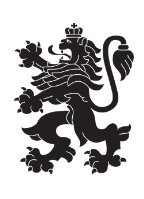 РЕПУБЛИКА БЪЛГАРИЯМинистерство на земеделието, храните и горитеОбластна дирекция „Земеделие“ – гр.ПазарджикЗАПОВЕД№ РД-04-241/ 30.09.2021 г.гр. ПазарджикВъв връзка с представен доклад на комисията, назначена със заповед № РД-07-33/03.08.2021 г. на директора на ОД „Земеделие" - Пазарджик, издадена на основание чл. 37в, ал.1 от Закона за собствеността и ползването на земеделските земи /ЗСПЗЗ/, за землището на с. Дюлево. общ. Стрелча, обл. Пазарджик, след като разгледах, обсъдих и оцених доказателствения материал по административната преписка за землището, а именно: заповед № РД 07-33/03.08.2021 г., по чл. 37в, ал. 1 ЗСПЗЗ, за създаване на комисия, доклада на комисията и приложените към него: сключено споразумение, проект на картата за разпределение на масивите за ползване в землището, проект на регистър към картата, които са неразделна част от споразумението, както и всички останали документи по преписката,  за да се произнеса установих от фактическа и правна страна следното:І. ОТ ФАКТИЧЕСКА СТРАНА1) Заповедта на директора на областна дирекция „Земеделие” гр. Пазарджик № РД 07-33/03.08.2021 г., с която е създадена комисията за землището на с. Дюлево. общ. Стрелча, обл. Пазарджик, е издадена до 03.08.2021 г., съгласно разпоредбата на чл. 37в, ал. 1 ЗСПЗЗ.2) Изготвен е доклад на комисията, който съдържа всички необходими реквизити и данни, съгласно чл. 37в, ал. 4 ЗСПЗЗ и чл. 72в, ал. 1 – 4 ППЗСПЗЗ.Към доклада на комисията по чл. 37в, ал. 1 ЗСПЗЗ са приложени сключено споразумение, проект на картата на масивите за ползване в землището и проект на регистър към нея.Сключено е споразумение, което е подписано от всички участници, с което са разпределили масивите за ползване в землището за стопанската 2021 – 2022 г. (1.10.2021 г. – 30.09.2022 г.)Споразумението обхваща не по-малко от две трети от общата площ на масивите за ползване в землището. Спазени са изискванията на чл. 37в, ал. 2 определящи срок за сключване на споразумението и минимална обща площ на масивите за ползване.Неразделна част от споразумението са проектът на картата за разпределение на масивите за ползване в землището и регистърът към нея, който съдържа всички необходими и -съществени данни, съгласно чл. 74, ал. 1 – 4 ППЗСПЗЗ.ІІ. ОТ ПРАВНА СТРАНАПроцедурата по сключване на споразумение между ползвателите/собствениците на земеделски земи (имоти), съответно за служебно разпределение на имотите в масивите за ползване в съответното землище, има законната цел за насърчаване на уедрено ползване на земеделските земи и създаване на масиви, ясно изразена в чл. чл. 37б и 37в ЗСПЗЗ, съответно чл.чл. 69 – 76 ППЗСПЗЗ.По своята правна същност процедурата за създаване на масиви за ползване в землището за съответната стопанска година е един смесен, динамичен и последователно осъществяващ се фактически състав. Споразумението между участниците е гражданскоправният юридически факт, а докладът на комисията и заповедта на директора на областната дирекция „Земеделие”, са административноправните юридически факти.Всички елементи на смесения фактически състав са осъществени, като са спазени изискванията на закона, конкретно посочени във фактическата част на заповедта.С оглед изложените фактически и правни доводи, на основание чл. 37в, ал. 4, ал. 5, ал. 6 и ал. 7 от ЗСПЗЗ, във връзка с чл. 75а, ал. 1, т. 1-3, ал. 2 от ППЗСПЗЗ,Р А З П О Р Е Д И Х:Въз основа на ДОКЛАДА на комисията:ОДОБРЯВАМ сключеното споразумение по чл. 37в, ал. 2 ЗСПЗЗ, включително и за имотите по чл. 37в, ал. 3, т. 2 ЗСПЗЗ, с което са разпределени масивите за ползване в землището на село Дюлево. общ. Стрелча, обл. Пазарджик, за стопанската  2021 -2022 година, считано от 01.10.2021 г. до 30.09.2022 г.ОДОБРЯВАМ картата на разпределените масиви за ползване в посоченото землище, както и регистърът към нея, които са ОКОНЧАТЕЛНИ за стопанската година, считано от 01.10.2021 г. до 30.09.2022 г. Заповедта, заедно с окончателните карта на масивите за ползване и регистър, да се обяви в сградата на кметство село Дюлево и в сградата на общинската служба по земеделие гр. Панагюрище, офис Стрелча, както и да се публикува на интернет страницата на община Стрелча и областна дирекция „Земеделие” гр. Пазарджик, в срок от 7 дни от нейното издаване.Ползвател на земеделски земи, на който със заповедта са определени за ползване за стопанската 2021 – 2022 г., земи по чл. 37в, ал. 3, т. 2 от ЗСПЗЗ, е ДЛЪЖЕН да внесе по банкова сметка, с IBAN BG34UBBS80023300251210 и BIC UBBSBGSF, на областна дирекция „Земеделие” гр. Пазарджик, паричната сума в размер на определеното средно годишно рентно плащане за землището, в срок ДО ТРИ МЕСЕЦА от публикуването на настоящата заповед. Сумите са депозитни и се изплащат от областна дирекция „Земеделие” гр. Пазарджик на провоимащите лица, в срок от 10 (десет) години.За ползвателите, които не са заплатили в горния срок паричните суми за ползваните земи по чл. 37в, ал. 3, т 2 ЗСПЗЗ, съгласно настоящата заповед, директорът на областна дирекция „Земеделие” издава заповед за заплащане на трикратния размер на средното годишно рентно плащане за землището. В седемдневен срок от получаването на заповедта ползвателите превеждат паричните суми по сметка на областна дирекция „Земеделие” гр. Пазарджик.Заповедта може да се обжалва в 14 дневен срок, считано от обявяването/публикуването й, чрез областна дирекция „Земеделие” гр. Пазарджик, по реда предвиден в АПК – по административен пред министъра на земеделието и храните и/или съдебен ред пред Районен съд гр. Пазарджик.Обжалването на заповедта не спира нейното изпълнение.С уважение,

Светла Петкова (Директор)
30.09.2021г. 16:15ч.
ОДЗ-Пазарджик


Електронният подпис се намира в отделен файл с название signature.txt.p7s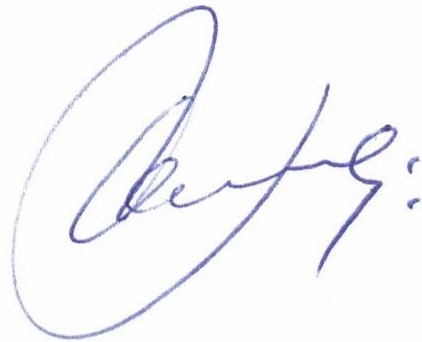 ПРИЛОЖЕНИЕСпоразумение на масиви за ползване на земеделски земи по чл. 37в, ал. 2 от ЗСПЗЗза стопанската 2021/2022 годиназа землището на с. Дюлево, ЕКАТТЕ 24726, община Стрелча, област Пазарджик.ПолзвателМасив №Имот с регистрирано правно основаниеИмот с регистрирано правно основаниеИмот по чл. 37в, ал. 3, т. 2 от ЗСПЗЗИмот по чл. 37в, ал. 3, т. 2 от ЗСПЗЗИмот по чл. 37в, ал. 3, т. 2 от ЗСПЗЗСобственикПолзвателМасив №№Площ дка№Площ дкаДължимо рентно плащане в лв.СобственикЕТ ИВАН ЧЕНЧЕВ43119.536.510ПРСЕТ ИВАН ЧЕНЧЕВ43119.855.144ТКЗЕТ ИВАН ЧЕНЧЕВ43119.924.797ИФЧЕТ ИВАН ЧЕНЧЕВ43119.514.691ИФЧЕТ ИВАН ЧЕНЧЕВ43119.524.442ИФЧЕТ ИВАН ЧЕНЧЕВ43119.934.062НАКЕТ ИВАН ЧЕНЧЕВ43119.593.617АСМЕТ ИВАН ЧЕНЧЕВ43119.833.576ТГЗЕТ ИВАН ЧЕНЧЕВ43119.873.497ПДСЕТ ИВАН ЧЕНЧЕВ43119.862.899ГННЕТ ИВАН ЧЕНЧЕВ43119.452.559НАДЕТ ИВАН ЧЕНЧЕВ43119.812.307ВЕНЖОР АГРО ООДЕТ ИВАН ЧЕНЧЕВ43119.822.268ГИСЕТ ИВАН ЧЕНЧЕВ43119.692.172СБМЕТ ИВАН ЧЕНЧЕВ43119.602.146ЧЕНЧЕВ 2021 ЕООДЕТ ИВАН ЧЕНЧЕВ43119.702.144ИФЧЕТ ИВАН ЧЕНЧЕВ43119.442.134ХИГЕТ ИВАН ЧЕНЧЕВ43119.432.079ГХАЕТ ИВАН ЧЕНЧЕВ43119.402.052ИФЧ и др.ЕТ ИВАН ЧЕНЧЕВ43119.901.940ИАА и др.ЕТ ИВАН ЧЕНЧЕВ43119.501.921АГГЕТ ИВАН ЧЕНЧЕВ43119.421.809НАОЕТ ИВАН ЧЕНЧЕВ43119.391.803ВЕНЖОР АГРО ООДЕТ ИВАН ЧЕНЧЕВ43119.841.799ПГСЕТ ИВАН ЧЕНЧЕВ43119.471.737ГННЕТ ИВАН ЧЕНЧЕВ43119.651.705ИФЧЕТ ИВАН ЧЕНЧЕВ43119.571.69935.67АСГЕТ ИВАН ЧЕНЧЕВ43119.911.698ПДГЕТ ИВАН ЧЕНЧЕВ43119.641.588ИФЧЕТ ИВАН ЧЕНЧЕВ43119.461.550МЕГА ПЛОД ЕООДЕТ ИВАН ЧЕНЧЕВ43119.551.529ХЙГЕТ ИВАН ЧЕНЧЕВ43119.661.500ПСГЕТ ИВАН ЧЕНЧЕВ43119.581.444ДИВИКА ООДЕТ ИВАН ЧЕНЧЕВ43119.621.312САК и др.ЕТ ИВАН ЧЕНЧЕВ43119.801.265ИФЧ и др.ЕТ ИВАН ЧЕНЧЕВ43119.491.241НГК и др.ЕТ ИВАН ЧЕНЧЕВ43119.611.229ВЕНЖОР АГРО ООДЕТ ИВАН ЧЕНЧЕВ43119.791.223ИФЧ и др.ЕТ ИВАН ЧЕНЧЕВ43119.781.133ВГХЕТ ИВАН ЧЕНЧЕВ43119.681.092МЕГА ПЛОД ЕООДЕТ ИВАН ЧЕНЧЕВ43119.561.088МНКЕТ ИВАН ЧЕНЧЕВ43119.761.008ПГСЕТ ИВАН ЧЕНЧЕВ43119.881.000ИФЧЕТ ИВАН ЧЕНЧЕВ43119.670.973МЕГА ПЛОД ЕООДЕТ ИВАН ЧЕНЧЕВ43119.630.973ИФЧЕТ ИВАН ЧЕНЧЕВ43119.710.725МЕГА ПЛОД ЕООДЕТ ИВАН ЧЕНЧЕВ43119.480.675МСГЕТ ИВАН ЧЕНЧЕВ43119.720.500ЛСМЕТ ИВАН ЧЕНЧЕВ43119.890.499ПИКЕТ ИВАН ЧЕНЧЕВ43119.750.499ТДУ и др.ЕТ ИВАН ЧЕНЧЕВ43119.730.380СДКЕТ ИВАН ЧЕНЧЕВ43119.410.231РМРЕТ ИВАН ЧЕНЧЕВ43119.740.200СГПОБЩО за ползвателя (дка)102.3671.69935.67ЛАЛО СТОЯНОВ ЕООД1125.179.332НГТЛАЛО СТОЯНОВ ЕООД1125.114.914103.19СИДЛАЛО СТОЯНОВ ЕООД1125.183.876МЕГА ПЛОД ЕООДЛАЛО СТОЯНОВ ЕООД1125.193.710СРСЛАЛО СТОЯНОВ ЕООД1125.243.436НПИЛАЛО СТОЯНОВ ЕООД1125.292.99862.96АПУЛАЛО СТОЯНОВ ЕООД1125.212.767КДМЛАЛО СТОЯНОВ ЕООД1125.202.729СНСЛАЛО СТОЯНОВ ЕООД1125.271.886САА и др.ЛАЛО СТОЯНОВ ЕООД1125.131.267ЕТИВАН ЧЕНЧЕВЛАЛО СТОЯНОВ ЕООД1125.141.114НАПЛАЛО СТОЯНОВ ЕООД1125.281.040ТДУ и др.ЛАЛО СТОЯНОВ ЕООД1125.121.000ДИВИКА ООДЛАЛО СТОЯНОВ ЕООД1125.260.996ДИАЛАЛО СТОЯНОВ ЕООД1125.250.961ИФЧЛАЛО СТОЯНОВ ЕООД1125.150.600МЕГА ПЛОД ЕООДЛАЛО СТОЯНОВ ЕООД2128.6542.247ЗНГЛАЛО СТОЯНОВ ЕООД2128.5118.993ДЦМ и др.ЛАЛО СТОЯНОВ ЕООД2128.6417.264ИФЧЛАЛО СТОЯНОВ ЕООД2128.588.620ИФЧЛАЛО СТОЯНОВ ЕООД2128.298.115ГТМЛАЛО СТОЯНОВ ЕООД2128.718.000ДССЛАЛО СТОЯНОВ ЕООД2127.337.297ИФЧЛАЛО СТОЯНОВ ЕООД2128.746.994НГП и др.ЛАЛО СТОЯНОВ ЕООД2128.596.000БДГ и др.ЛАЛО СТОЯНОВ ЕООД2128.506.000ГБДЛАЛО СТОЯНОВ ЕООД2128.675.071НМА и др.ЛАЛО СТОЯНОВ ЕООД2128.614.685ТСМ и др.ЛАЛО СТОЯНОВ ЕООД2127.344.400КДМЛАЛО СТОЯНОВ ЕООД2128.724.202ФИЧЛАЛО СТОЯНОВ ЕООД2128.693.899НАМЛАЛО СТОЯНОВ ЕООД2128.463.764ИФЧЛАЛО СТОЯНОВ ЕООД2128.683.300ГСМ и др.ЛАЛО СТОЯНОВ ЕООД2127.383.100ИФЧЛАЛО СТОЯНОВ ЕООД2128.733.001ИФЧЛАЛО СТОЯНОВ ЕООД2128.702.999КБМЛАЛО СТОЯНОВ ЕООД2127.302.769МЕГА ПЛОД ЕООД и др.ЛАЛО СТОЯНОВ ЕООД2128.622.200ГГПЛАЛО СТОЯНОВ ЕООД2127.322.000ДБДЛАЛО СТОЯНОВ ЕООД2127.372.000ИФЧЛАЛО СТОЯНОВ ЕООД2128.602.000ГАЗЛАЛО СТОЯНОВ ЕООД2127.391.978ГГСЛАЛО СТОЯНОВ ЕООД2127.311.950ИФЧЛАЛО СТОЯНОВ ЕООД2127.351.500КРГ и др.ЛАЛО СТОЯНОВ ЕООД2128.631.500ИДБЛАЛО СТОЯНОВ ЕООД2128.561.385ГПДЛАЛО СТОЯНОВ ЕООД2128.761.244ГИВЛАЛО СТОЯНОВ ЕООД2128.311.176ДБДЛАЛО СТОЯНОВ ЕООД2128.571.058МЕГА ПЛОД ЕООДЛАЛО СТОЯНОВ ЕООД2127.361.000ХГМЛАЛО СТОЯНОВ ЕООД2128.751.000ИСМЛАЛО СТОЯНОВ ЕООД2128.480.999КНК и др.ЛАЛО СТОЯНОВ ЕООД2128.770.890КБК и др.ЛАЛО СТОЯНОВ ЕООД2128.490.800ИАА и др.ЛАЛО СТОЯНОВ ЕООД2128.470.546ВЕНЖОР АГРО ООДЛАЛО СТОЯНОВ ЕООД2127.260.476ИФЧЛАЛО СТОЯНОВ ЕООД2127.270.429ДИВИКА ООДЛАЛО СТОЯНОВ ЕООД2127.250.102СНГ и др.ЛАЛО СТОЯНОВ ЕООД515.5052.805МДЛЛАЛО СТОЯНОВ ЕООД5139.152.759СИНЕРГИКА ООДЛАЛО СТОЯНОВ ЕООД918.53214.339ВНКЛАЛО СТОЯНОВ ЕООД9121.157.956ПМУЛАЛО СТОЯНОВ ЕООД9121.197.241САКЛАЛО СТОЯНОВ ЕООД9121.184.00084.00ААПЛАЛО СТОЯНОВ ЕООД9121.144.000ДИВИКА ООДЛАЛО СТОЯНОВ ЕООД9121.173.232ТМУ и др.ЛАЛО СТОЯНОВ ЕООД9121.132.918ПДУЛАЛО СТОЯНОВ ЕООД9121.92.876ИФЧЛАЛО СТОЯНОВ ЕООД9121.162.788ИМИЛАЛО СТОЯНОВ ЕООД9121.121.722СПМЛАЛО СТОЯНОВ ЕООД9121.111.000ХЙГЛАЛО СТОЯНОВ ЕООД9121.100.788НГПЛАЛО СТОЯНОВ ЕООД10120.325.500115.50АРГЛАЛО СТОЯНОВ ЕООД10120.465.200СПСЛАЛО СТОЯНОВ ЕООД10120.664.998ГННЛАЛО СТОЯНОВ ЕООД10120.334.499ГТМЛАЛО СТОЯНОВ ЕООД10120.343.662ИФЧЛАЛО СТОЯНОВ ЕООД10120.512.993ДИВИКА ООДЛАЛО СТОЯНОВ ЕООД10120.352.698СССЛАЛО СТОЯНОВ ЕООД10120.311.948ВИЗ и др.ЛАЛО СТОЯНОВ ЕООД10120.301.862СРСЛАЛО СТОЯНОВ ЕООД10120.491.800ГГПЛАЛО СТОЯНОВ ЕООД10120.581.600СРСЛАЛО СТОЯНОВ ЕООД10120.571.500ГХАЛАЛО СТОЯНОВ ЕООД10120.561.500ВЕНЖОР АГРО ООДЛАЛО СТОЯНОВ ЕООД10120.551.500ПБВ и др.ЛАЛО СТОЯНОВ ЕООД10120.291.288ЙГГЛАЛО СТОЯНОВ ЕООД10120.361.200ИФЧ и др.ЛАЛО СТОЯНОВ ЕООД10120.631.200МЕГА ПЛОД ЕООДЛАЛО СТОЯНОВ ЕООД10120.651.001НАКЛАЛО СТОЯНОВ ЕООД10120.641.000ИФЧЛАЛО СТОЯНОВ ЕООД10120.371.000СВС и др.ЛАЛО СТОЯНОВ ЕООД10120.540.800МЕГА ПЛОД ЕООДЛАЛО СТОЯНОВ ЕООД10120.530.800АБГЛАЛО СТОЯНОВ ЕООД10120.520.700ИФЧ и др.ЛАЛО СТОЯНОВ ЕООД10120.500.700КДМЛАЛО СТОЯНОВ ЕООД10120.480.500ВСС и др.ЛАЛО СТОЯНОВ ЕООД10120.470.3006.30АНУЛАЛО СТОЯНОВ ЕООД14122.16.936ИФЧЛАЛО СТОЯНОВ ЕООД1418.5372.975ВЕНЖОР АГРО ООДЛАЛО СТОЯНОВ ЕООД14122.52.791ИФЧ и др.ЛАЛО СТОЯНОВ ЕООД14122.41.998ИФЧЛАЛО СТОЯНОВ ЕООД14122.61.70935.89ЦАКЛАЛО СТОЯНОВ ЕООД24105.544.76099.97МЕГА ПЛОД ЕООДЛАЛО СТОЯНОВ ЕООД24105.532.953РМРЛАЛО СТОЯНОВ ЕООД24105.522.837ИФЧЛАЛО СТОЯНОВ ЕООД24105.491.797ИФЧЛАЛО СТОЯНОВ ЕООД24105.501.782ПГКЛАЛО СТОЯНОВ ЕООД24105.510.946ФИНЛАЛО СТОЯНОВ ЕООД27109.246.995ЕБНЛАЛО СТОЯНОВ ЕООД27108.356.000ГНГЛАЛО СТОЯНОВ ЕООД27109.44.998ВЕНЖОР АГРО ООДЛАЛО СТОЯНОВ ЕООД27108.274.928ГННЛАЛО СТОЯНОВ ЕООД27108.744.772ДИВИКА ООДЛАЛО СТОЯНОВ ЕООД27108.834.665ЗНГЛАЛО СТОЯНОВ ЕООД27108.804.465СПСЛАЛО СТОЯНОВ ЕООД27109.914.340ИГБЛАЛО СТОЯНОВ ЕООД27108.1154.000ПДЧЛАЛО СТОЯНОВ ЕООД27108.343.998ИФЧ и др.ЛАЛО СТОЯНОВ ЕООД27109.233.997ИСМ и др.ЛАЛО СТОЯНОВ ЕООД27108.233.96183.19БДГ и др.ЛАЛО СТОЯНОВ ЕООД27108.1163.900ВПТЛАЛО СТОЯНОВ ЕООД27108.1033.899ИФЧ и др.ЛАЛО СТОЯНОВ ЕООД27108.173.721ВЕНЖОР АГРО ООДЛАЛО СТОЯНОВ ЕООД27108.253.523ЛГГЛАЛО СТОЯНОВ ЕООД27109.63.400ВЕНЖОР АГРО ООДЛАЛО СТОЯНОВ ЕООД27108.183.330ГСМ и др.ЛАЛО СТОЯНОВ ЕООД27109.253.319ДИБ и др.ЛАЛО СТОЯНОВ ЕООД27108.323.200ФИЧЛАЛО СТОЯНОВ ЕООД27109.53.000КНК и др.ЛАЛО СТОЯНОВ ЕООД27108.362.999ИФЧ и др.ЛАЛО СТОЯНОВ ЕООД27108.242.989СССЛАЛО СТОЯНОВ ЕООД27108.422.941ИФЧЛАЛО СТОЯНОВ ЕООД27108.992.851КБК и др.ЛАЛО СТОЯНОВ ЕООД27108.312.599САГЛАЛО СТОЯНОВ ЕООД27108.1142.599ГАВЛАЛО СТОЯНОВ ЕООД27108.282.310ДПА и др.ЛАЛО СТОЯНОВ ЕООД27108.1022.001ИПСЛАЛО СТОЯНОВ ЕООД27108.332.001ТГЗЛАЛО СТОЯНОВ ЕООД27108.372.000СБДЛАЛО СТОЯНОВ ЕООД27109.21.971КМВЛАЛО СТОЯНОВ ЕООД27109.71.842ГАЗЛАЛО СТОЯНОВ ЕООД27108.41.693КГТЛАЛО СТОЯНОВ ЕООД27108.191.501ИПСЛАЛО СТОЯНОВ ЕООД27109.31.501ГАВЛАЛО СТОЯНОВ ЕООД27108.1001.500ППСЛАЛО СТОЯНОВ ЕООД27108.131.500ИФЧ и др.ЛАЛО СТОЯНОВ ЕООД27108.1111.499СГП и др.ЛАЛО СТОЯНОВ ЕООД27108.261.468МКПЛАЛО СТОЯНОВ ЕООД27108.451.400КРГ и др.ЛАЛО СТОЯНОВ ЕООД27108.761.303ИАУ и др.ЛАЛО СТОЯНОВ ЕООД27108.111.227ИФЧЛАЛО СТОЯНОВ ЕООД27108.751.200НГП и др.ЛАЛО СТОЯНОВ ЕООД27108.461.142ПЛИЛАЛО СТОЯНОВ ЕООД27108.1131.012ИФЧЛАЛО СТОЯНОВ ЕООД27108.1171.000ВЕНЖОР АГРО ООДЛАЛО СТОЯНОВ ЕООД27108.401.000НДУ и др.ЛАЛО СТОЯНОВ ЕООД27108.141.000ИФЧЛАЛО СТОЯНОВ ЕООД27108.431.000НГЛ и др.ЛАЛО СТОЯНОВ ЕООД27108.1011.000РХП и др.ЛАЛО СТОЯНОВ ЕООД27108.391.000СПМЛАЛО СТОЯНОВ ЕООД27108.810.998АГП и др.ЛАЛО СТОЯНОВ ЕООД27108.1280.99420.88ДСТЛАЛО СТОЯНОВ ЕООД27108.480.994ИГГЛАЛО СТОЯНОВ ЕООД27109.220.957АСГЛАЛО СТОЯНОВ ЕООД27108.160.950МГАЛАЛО СТОЯНОВ ЕООД27108.150.944НГХЛАЛО СТОЯНОВ ЕООД27108.1120.910ВПТЛАЛО СТОЯНОВ ЕООД27108.50.88818.65ВИВЛАЛО СТОЯНОВ ЕООД27108.1180.888ССКЛАЛО СТОЯНОВ ЕООД27108.120.875ЛККЛАЛО СТОЯНОВ ЕООД27108.730.856ВИВЛАЛО СТОЯНОВ ЕООД27108.980.843ИФЧЛАЛО СТОЯНОВ ЕООД27108.290.831КБК и др.ЛАЛО СТОЯНОВ ЕООД27108.790.823ВИЗ и др.ЛАЛО СТОЯНОВ ЕООД27108.820.800ДИВИКА ООД и др.ЛАЛО СТОЯНОВ ЕООД27108.200.800МЕГА ПЛОД ЕООДЛАЛО СТОЯНОВ ЕООД27108.1190.735ИФЧЛАЛО СТОЯНОВ ЕООД27108.60.728ИФЧЛАЛО СТОЯНОВ ЕООД27109.80.52511.03ЦАКЛАЛО СТОЯНОВ ЕООД27108.1200.513ПИЗЛАЛО СТОЯНОВ ЕООД27108.220.500ФИЧЛАЛО СТОЯНОВ ЕООД27108.440.500КМВЛАЛО СТОЯНОВ ЕООД27108.1100.500ГХАЛАЛО СТОЯНОВ ЕООД27108.1090.500ДИВИКА ООДЛАЛО СТОЯНОВ ЕООД27108.1080.400ИФЧЛАЛО СТОЯНОВ ЕООД27108.410.397ИФЧ и др.ЛАЛО СТОЯНОВ ЕООД27108.720.315ПРК и др.ЛАЛО СТОЯНОВ ЕООД27108.300.310СМЛ и др.ЛАЛО СТОЯНОВ ЕООД27108.470.236МЕГА ПЛОД ЕООД и др.ЛАЛО СТОЯНОВ ЕООД27109.90.217ГИМЛАЛО СТОЯНОВ ЕООД27108.770.198СМЛ и др.ЛАЛО СТОЯНОВ ЕООД27108.30.174ИФЧЛАЛО СТОЯНОВ ЕООД27108.380.110ДСМ и др.ЛАЛО СТОЯНОВ ЕООД30111.1913.001АГТЛАЛО СТОЯНОВ ЕООД30111.2810.297ИФЧЛАЛО СТОЯНОВ ЕООД30111.2310.296СНГ и др.ЛАЛО СТОЯНОВ ЕООД30111.329.100ЗНГЛАЛО СТОЯНОВ ЕООД30111.147.999БДПЛАЛО СТОЯНОВ ЕООД30111.357.482ИФЧЛАЛО СТОЯНОВ ЕООД30111.366.745ДТШ и др.ЛАЛО СТОЯНОВ ЕООД30111.316.496ДМАЛАЛО СТОЯНОВ ЕООД30111.176.231ГИВЛАЛО СТОЯНОВ ЕООД30111.166.000КНК и др.ЛАЛО СТОЯНОВ ЕООД30111.345.999ДСМ и др.ЛАЛО СТОЯНОВ ЕООД30111.215.571ДГБЛАЛО СТОЯНОВ ЕООД30111.274.598ИФЧЛАЛО СТОЯНОВ ЕООД30111.294.499ПРК и др.ЛАЛО СТОЯНОВ ЕООД30111.204.472БМБЛАЛО СТОЯНОВ ЕООД30111.104.228ГСМ и др.ЛАЛО СТОЯНОВ ЕООД30111.94.000ИФЧЛАЛО СТОЯНОВ ЕООД30111.183.999ПНТЛАЛО СТОЯНОВ ЕООД30111.243.993МДВЛАЛО СТОЯНОВ ЕООД30111.83.901СБМЛАЛО СТОЯНОВ ЕООД30111.332.996ИФЧЛАЛО СТОЯНОВ ЕООД30111.132.970КМВЛАЛО СТОЯНОВ ЕООД30111.112.963ДПСЛАЛО СТОЯНОВ ЕООД30111.122.946ИНЯЛАЛО СТОЯНОВ ЕООД30111.152.843ВЕНЖОР АГРО ООДЛАЛО СТОЯНОВ ЕООД30111.72.389НАКЛАЛО СТОЯНОВ ЕООД30111.302.000ИФЧЛАЛО СТОЯНОВ ЕООД30111.262.000ПГЧ и др.ЛАЛО СТОЯНОВ ЕООД30111.222.000ЕДФЛАЛО СТОЯНОВ ЕООД30111.251.699АГП и др.ЛАЛО СТОЯНОВ ЕООД30111.370.998ИФЧЛАЛО СТОЯНОВ ЕООД30111.30.559ИФЧЛАЛО СТОЯНОВ ЕООД30111.40.277АСДЛАЛО СТОЯНОВ ЕООД30111.50.1533.22ДИМЛАЛО СТОЯНОВ ЕООД34114.74.497ИФЧЛАЛО СТОЯНОВ ЕООД34114.402.984ЗПБЛАЛО СТОЯНОВ ЕООД34114.562.983НГП и др.ЛАЛО СТОЯНОВ ЕООД34114.572.959ВКСЛАЛО СТОЯНОВ ЕООД34114.52.230КГТЛАЛО СТОЯНОВ ЕООД34114.602.000ИФЧЛАЛО СТОЯНОВ ЕООД34114.551.999ДИВИКА ООДЛАЛО СТОЯНОВ ЕООД34114.611.765ГТЗ и др.ЛАЛО СТОЯНОВ ЕООД34114.81.499ИФЧЛАЛО СТОЯНОВ ЕООД34114.591.100СИНЕРГИКА ООД и др.ЛАЛО СТОЯНОВ ЕООД34114.411.000ДСПЛАЛО СТОЯНОВ ЕООД34114.581.000ФИЧ и др.ЛАЛО СТОЯНОВ ЕООД34114.651.000СИНЕРГИКА ООДЛАЛО СТОЯНОВ ЕООД34114.641.000ВЕНЖОР АГРО ООДЛАЛО СТОЯНОВ ЕООД34114.620.884ДИВИКА ООДЛАЛО СТОЯНОВ ЕООД34114.60.741ФИЧ и др.ЛАЛО СТОЯНОВ ЕООД34114.420.700ГИЛЛАЛО СТОЯНОВ ЕООД34114.630.500СРСЛАЛО СТОЯНОВ ЕООД41118.11610.718ВНКЛАЛО СТОЯНОВ ЕООД41118.898.721СМЛ и др.ЛАЛО СТОЯНОВ ЕООД41118.1028.716ИФЧЛАЛО СТОЯНОВ ЕООД41118.1418.309ОБЩИНА СТРЕЛЧАЛАЛО СТОЯНОВ ЕООД41118.1197.245ИАА и др.ЛАЛО СТОЯНОВ ЕООД41118.1396.875ОБЩИНА СТРЕЛЧАЛАЛО СТОЯНОВ ЕООД41141.76.329АКП и др.ЛАЛО СТОЯНОВ ЕООД41141.125.997ВПТЛАЛО СТОЯНОВ ЕООД41118.415.153АГП и др.ЛАЛО СТОЯНОВ ЕООД41141.244.999КГГЛАЛО СТОЯНОВ ЕООД41141.14.983ДСМ и др.ЛАЛО СТОЯНОВ ЕООД41118.974.859ИФЧЛАЛО СТОЯНОВ ЕООД41118.1074.776ОБЩИНА СТРЕЛЧАЛАЛО СТОЯНОВ ЕООД41118.1084.757БДГ и др.ЛАЛО СТОЯНОВ ЕООД41118.1034.518СНСЛАЛО СТОЯНОВ ЕООД41118.1134.255ВГХЛАЛО СТОЯНОВ ЕООД41118.1123.705ИПСЛАЛО СТОЯНОВ ЕООД41118.1053.611ОБЩИНА СТРЕЛЧАЛАЛО СТОЯНОВ ЕООД41141.53.509ГНКЛАЛО СТОЯНОВ ЕООД41118.373.465ОБЩИНА СТРЕЛЧАЛАЛО СТОЯНОВ ЕООД41141.23.180ГКГЛАЛО СТОЯНОВ ЕООД41118.1383.132ФИЧЛАЛО СТОЯНОВ ЕООД41118.1403.128ФИЧЛАЛО СТОЯНОВ ЕООД41141.83.000СПМЛАЛО СТОЯНОВ ЕООД41141.113.000ГТЗЛАЛО СТОЯНОВ ЕООД41118.362.994СДКЛАЛО СТОЯНОВ ЕООД41141.42.958НИК и др.ЛАЛО СТОЯНОВ ЕООД41118.1152.941ДИВИКА ООДЛАЛО СТОЯНОВ ЕООД41118.922.801АСМЛАЛО СТОЯНОВ ЕООД41118.1042.702ИФЧЛАЛО СТОЯНОВ ЕООД41118.452.577ИФЧЛАЛО СТОЯНОВ ЕООД41118.1112.514ИФЧЛАЛО СТОЯНОВ ЕООД41118.952.269ННК и др.ЛАЛО СТОЯНОВ ЕООД41118.982.269ГТМЛАЛО СТОЯНОВ ЕООД41118.392.220ИФЧЛАЛО СТОЯНОВ ЕООД41118.942.143МРКЛАЛО СТОЯНОВ ЕООД41118.912.135АСДЛАЛО СТОЯНОВ ЕООД41118.1372.000СНСЛАЛО СТОЯНОВ ЕООД41118.931.850СССЛАЛО СТОЯНОВ ЕООД41118.1171.837ППСЛАЛО СТОЯНОВ ЕООД41118.1001.800ИФЧЛАЛО СТОЯНОВ ЕООД41118.1061.768МЕГА ПЛОД ЕООДЛАЛО СТОЯНОВ ЕООД41118.1101.744ВЕНЖОР АГРО ООДЛАЛО СТОЯНОВ ЕООД41141.61.579ИФЧЛАЛО СТОЯНОВ ЕООД41118.1091.553ИФЧЛАЛО СТОЯНОВ ЕООД41118.441.507АВУ и др.ЛАЛО СТОЯНОВ ЕООД41118.901.500НМЛЛАЛО СТОЯНОВ ЕООД41118.381.418НАМЛАЛО СТОЯНОВ ЕООД41118.991.108ИСГЛАЛО СТОЯНОВ ЕООД41118.431.000ИСМЛАЛО СТОЯНОВ ЕООД41118.420.854ГПС и др.ЛАЛО СТОЯНОВ ЕООД41118.1140.807ПККЛАЛО СТОЯНОВ ЕООД41118.460.801ИФЧЛАЛО СТОЯНОВ ЕООД41118.510.638РБЧ и др.ЛАЛО СТОЯНОВ ЕООД41118.960.500ИФЧЛАЛО СТОЯНОВ ЕООД41118.1180.469ПИС и др.ЛАЛО СТОЯНОВ ЕООД41118.470.223ИФЧЛАЛО СТОЯНОВ ЕООД41118.400.190НИК и др.ЛАЛО СТОЯНОВ ЕООД41118.880.120ДСТЛАЛО СТОЯНОВ ЕООД42118.738.535ИФЧЛАЛО СТОЯНОВ ЕООД42118.765.741ДИВИКА ООДЛАЛО СТОЯНОВ ЕООД42118.774.652ПБВ и др.ЛАЛО СТОЯНОВ ЕООД42118.604.505ИФЧЛАЛО СТОЯНОВ ЕООД42118.864.500МСГЛАЛО СТОЯНОВ ЕООД42118.794.129ХНМЛАЛО СТОЯНОВ ЕООД42118.824.051СВС и др.ЛАЛО СТОЯНОВ ЕООД42118.723.500ИФЧЛАЛО СТОЯНОВ ЕООД42118.672.842АСГЛАЛО СТОЯНОВ ЕООД42118.852.488АГГЛАЛО СТОЯНОВ ЕООД42118.712.360САГЛАЛО СТОЯНОВ ЕООД42118.692.270САА и др.ЛАЛО СТОЯНОВ ЕООД42118.782.000ДИВИКА ООДЛАЛО СТОЯНОВ ЕООД42118.681.999СНМ и др.ЛАЛО СТОЯНОВ ЕООД42118.801.998ИСГЛАЛО СТОЯНОВ ЕООД42118.701.935ИФЧЛАЛО СТОЯНОВ ЕООД42118.611.757СИНЕРГИКА ООДЛАЛО СТОЯНОВ ЕООД42118.841.579ИФЧЛАЛО СТОЯНОВ ЕООД42118.751.386СПМЛАЛО СТОЯНОВ ЕООД42118.871.263МЕГА ПЛОД ЕООДЛАЛО СТОЯНОВ ЕООД42118.831.234МССЛАЛО СТОЯНОВ ЕООД42118.880.775ДСТЛАЛО СТОЯНОВ ЕООД42118.660.610ДМУ и др.ЛАЛО СТОЯНОВ ЕООД46121.49.862ИФЧЛАЛО СТОЯНОВ ЕООД46121.85.275ФИЧЛАЛО СТОЯНОВ ЕООД46121.22.940КННЛАЛО СТОЯНОВ ЕООД46121.72.530ИСГЛАЛО СТОЯНОВ ЕООД46121.52.520САГЛАЛО СТОЯНОВ ЕООД46121.12.34349.21МЕГА ПЛОД ЕООДЛАЛО СТОЯНОВ ЕООД46121.61.716ИСГЛАЛО СТОЯНОВ ЕООД54125.707.179ПЛИЛАЛО СТОЯНОВ ЕООД54125.736.999ФИЧЛАЛО СТОЯНОВ ЕООД54125.744.795ХИГЛАЛО СТОЯНОВ ЕООД54125.833.999КННЛАЛО СТОЯНОВ ЕООД54125.793.859АДТ и др.ЛАЛО СТОЯНОВ ЕООД54125.863.499ДИВИКА ООДЛАЛО СТОЯНОВ ЕООД54125.763.255ДПТЛАЛО СТОЯНОВ ЕООД54125.712.568ИФЧЛАЛО СТОЯНОВ ЕООД54125.802.545ПККЛАЛО СТОЯНОВ ЕООД54125.872.500СНГ и др.ЛАЛО СТОЯНОВ ЕООД54125.821.999ВПТЛАЛО СТОЯНОВ ЕООД54125.881.997СГП и др.ЛАЛО СТОЯНОВ ЕООД54125.811.954ГСНЛАЛО СТОЯНОВ ЕООД54125.751.642ИМИЛАЛО СТОЯНОВ ЕООД54125.771.459ДИВИКА ООДЛАЛО СТОЯНОВ ЕООД54125.721.042САГЛАЛО СТОЯНОВ ЕООД54125.840.999ИФЧЛАЛО СТОЯНОВ ЕООД54125.850.498ЙГГЛАЛО СТОЯНОВ ЕООД57126.648.882ААБЛАЛО СТОЯНОВ ЕООД57126.675.556ИФЧЛАЛО СТОЯНОВ ЕООД57126.574.649ИПСЛАЛО СТОЯНОВ ЕООД57126.503.690ПКМЛАЛО СТОЯНОВ ЕООД57126.683.499ИФЧЛАЛО СТОЯНОВ ЕООД57126.472.980ИФЧ и др.ЛАЛО СТОЯНОВ ЕООД57126.532.778МЕГА ПЛОД ЕООДЛАЛО СТОЯНОВ ЕООД57126.592.666БДПЛАЛО СТОЯНОВ ЕООД57126.582.644АГП и др.ЛАЛО СТОЯНОВ ЕООД57126.542.480КРГ и др.ЛАЛО СТОЯНОВ ЕООД57126.482.446СГПЛАЛО СТОЯНОВ ЕООД57126.551.999ПДЧЛАЛО СТОЯНОВ ЕООД57126.631.999ТМУ и др.ЛАЛО СТОЯНОВ ЕООД57126.491.842ДБДЛАЛО СТОЯНОВ ЕООД57126.701.762ИФЧЛАЛО СТОЯНОВ ЕООД57126.621.724НАОЛАЛО СТОЯНОВ ЕООД57126.611.710СРСЛАЛО СТОЯНОВ ЕООД57126.661.610ИФЧЛАЛО СТОЯНОВ ЕООД57126.521.346ДПТЛАЛО СТОЯНОВ ЕООД57126.511.000МПТ и др.ЛАЛО СТОЯНОВ ЕООД57126.651.000ППГ и др.ЛАЛО СТОЯНОВ ЕООД57126.601.000МДВЛАЛО СТОЯНОВ ЕООД57126.691.000МНКЛАЛО СТОЯНОВ ЕООД57126.560.754СГП и др.ЛАЛО СТОЯНОВ ЕООД60129.1115.570ДИВИКА ООДЛАЛО СТОЯНОВ ЕООД60129.449.049ЦРРЛАЛО СТОЯНОВ ЕООД60129.66.825НХАЛАЛО СТОЯНОВ ЕООД60129.96.500НПИЛАЛО СТОЯНОВ ЕООД60129.456.448МЕГА ПЛОД ЕООДЛАЛО СТОЯНОВ ЕООД60129.194.172ИФЧЛАЛО СТОЯНОВ ЕООД60129.153.795ИФЧЛАЛО СТОЯНОВ ЕООД60129.103.741ИИАЛАЛО СТОЯНОВ ЕООД60129.53.156СМУ и др.ЛАЛО СТОЯНОВ ЕООД60129.143.012ВЕНЖОР АГРО ООДЛАЛО СТОЯНОВ ЕООД60129.183.000ИФЧЛАЛО СТОЯНОВ ЕООД60129.42.824ГТЗЛАЛО СТОЯНОВ ЕООД60129.12.597ТГПЛАЛО СТОЯНОВ ЕООД60129.82.517СИНЕРГИКА ООДЛАЛО СТОЯНОВ ЕООД60129.32.488ИГГЛАЛО СТОЯНОВ ЕООД60129.462.482РДЛЛАЛО СТОЯНОВ ЕООД60129.172.000АКП и др.ЛАЛО СТОЯНОВ ЕООД60129.21.963ДИБ и др.ЛАЛО СТОЯНОВ ЕООД60129.421.726ПКМЛАЛО СТОЯНОВ ЕООД60129.201.631ПИЗЛАЛО СТОЯНОВ ЕООД60129.161.201ТМУ и др.ЛАЛО СТОЯНОВ ЕООД60129.431.200БЯДЛАЛО СТОЯНОВ ЕООД60129.211.000ГННЛАЛО СТОЯНОВ ЕООД60129.70.911ТДУ и др.ЛАЛО СТОЯНОВ ЕООД60129.410.842АНПЛАЛО СТОЯНОВ ЕООД60129.220.235ХГМЛАЛО СТОЯНОВ ЕООД66131.29.000СНМ и др.ЛАЛО СТОЯНОВ ЕООД66131.818.000ССМ и др.ЛАЛО СТОЯНОВ ЕООД66131.447.000ИВВЛАЛО СТОЯНОВ ЕООД66131.436.282НДУ и др.ЛАЛО СТОЯНОВ ЕООД66131.475.583ГАВЛАЛО СТОЯНОВ ЕООД66131.795.500КДКЛАЛО СТОЯНОВ ЕООД66131.424.943ДВУЛАЛО СТОЯНОВ ЕООД66131.154.799ГПДЛАЛО СТОЯНОВ ЕООД66131.134.500ДИВИКА ООДЛАЛО СТОЯНОВ ЕООД66131.164.499ЯВВЛАЛО СТОЯНОВ ЕООД66131.264.201ГИВЛАЛО СТОЯНОВ ЕООД66131.324.001ДИВИКА ООДЛАЛО СТОЯНОВ ЕООД66131.833.997ИФЧЛАЛО СТОЯНОВ ЕООД66131.273.900ИФЧЛАЛО СТОЯНОВ ЕООД66131.403.754АСГЛАЛО СТОЯНОВ ЕООД66131.303.502ИФЧЛАЛО СТОЯНОВ ЕООД66131.143.499ДИМЛАЛО СТОЯНОВ ЕООД66131.313.498НИК и др.ЛАЛО СТОЯНОВ ЕООД66131.393.410ИФЧЛАЛО СТОЯНОВ ЕООД66131.73.000ВЕНЖОР АГРО ООДЛАЛО СТОЯНОВ ЕООД66131.62.600СКП и др.ЛАЛО СТОЯНОВ ЕООД66131.12.400НХАЛАЛО СТОЯНОВ ЕООД66131.412.369ИФЧЛАЛО СТОЯНОВ ЕООД66131.782.300ХГМЛАЛО СТОЯНОВ ЕООД66131.802.000ИФЧ и др.ЛАЛО СТОЯНОВ ЕООД66131.172.00042.00ГГАЛАЛО СТОЯНОВ ЕООД66131.242.000АГКЛАЛО СТОЯНОВ ЕООД66131.122.000ДССЛАЛО СТОЯНОВ ЕООД66131.332.000ПАБЛАЛО СТОЯНОВ ЕООД66131.112.000ИФЧЛАЛО СТОЯНОВ ЕООД66131.381.909ИСМЛАЛО СТОЯНОВ ЕООД66131.51.800ПДС и др.ЛАЛО СТОЯНОВ ЕООД66131.101.800СНСЛАЛО СТОЯНОВ ЕООД66131.291.600НМЛЛАЛО СТОЯНОВ ЕООД66131.251.499ФИЧЛАЛО СТОЯНОВ ЕООД66131.351.383АСМЛАЛО СТОЯНОВ ЕООД66131.821.096ИФЧЛАЛО СТОЯНОВ ЕООД66131.361.000СДМЛАЛО СТОЯНОВ ЕООД66131.281.000МЕГА ПЛОД ЕООДЛАЛО СТОЯНОВ ЕООД66131.91.000СЙГЛАЛО СТОЯНОВ ЕООД66131.181.000ГИЛЛАЛО СТОЯНОВ ЕООД66131.201.000ДКМЛАЛО СТОЯНОВ ЕООД66131.341.000ИФЧЛАЛО СТОЯНОВ ЕООД66131.211.000ТГС и др.ЛАЛО СТОЯНОВ ЕООД66131.221.000ИФЧЛАЛО СТОЯНОВ ЕООД66131.371.000ПИКЛАЛО СТОЯНОВ ЕООД66131.41.00021.00ААПЛАЛО СТОЯНОВ ЕООД66131.231.000СВС и др.ЛАЛО СТОЯНОВ ЕООД66131.191.000ППСЛАЛО СТОЯНОВ ЕООД66131.451.000ИПСЛАЛО СТОЯНОВ ЕООД66131.81.000ИСГЛАЛО СТОЯНОВ ЕООД66131.461.000НГЛ и др.ЛАЛО СТОЯНОВ ЕООД66131.30.80016.80ДИБЛАЛО СТОЯНОВ ЕООД67131.6714.741СТГ и др.ЛАЛО СТОЯНОВ ЕООД67131.618.070ВЕНЖОР АГРО ООДЛАЛО СТОЯНОВ ЕООД67131.595.488ТАП и др.ЛАЛО СТОЯНОВ ЕООД67131.484.000ССКЛАЛО СТОЯНОВ ЕООД67131.1123.065ГХТЛАЛО СТОЯНОВ ЕООД67131.572.999АВУ и др.ЛАЛО СТОЯНОВ ЕООД67131.1072.746СНСЛАЛО СТОЯНОВ ЕООД67131.492.135ТГЛЛАЛО СТОЯНОВ ЕООД67131.602.001ТГС и др.ЛАЛО СТОЯНОВ ЕООД67131.582.000ИВВЛАЛО СТОЯНОВ ЕООД67131.1011.998ИИКЛАЛО СТОЯНОВ ЕООД67131.541.899МПТ и др.ЛАЛО СТОЯНОВ ЕООД67131.551.500ИФЧЛАЛО СТОЯНОВ ЕООД67131.511.478ЕТИВАН ЧЕНЧЕВЛАЛО СТОЯНОВ ЕООД67131.621.376ИДБЛАЛО СТОЯНОВ ЕООД67131.631.000СЙГЛАЛО СТОЯНОВ ЕООД67131.561.000ИНЯЛАЛО СТОЯНОВ ЕООД67131.531.000ФИЧЛАЛО СТОЯНОВ ЕООД67131.520.983МКПЛАЛО СТОЯНОВ ЕООД67131.500.960БДГ и др.ЛАЛО СТОЯНОВ ЕООД67131.640.956ХЙГЛАЛО СТОЯНОВ ЕООД71136.4716.995ДТШ и др.ЛАЛО СТОЯНОВ ЕООД71136.6712.532ИФЧЛАЛО СТОЯНОВ ЕООД71136.799.555ПГЧ и др.ЛАЛО СТОЯНОВ ЕООД71136.469.021189.43ЦДДЛАЛО СТОЯНОВ ЕООД71136.456.975ИФЧЛАЛО СТОЯНОВ ЕООД71136.826.824ИПСЛАЛО СТОЯНОВ ЕООД71136.1485.493АГЧ и др.ЛАЛО СТОЯНОВ ЕООД71136.175.452ИФЧЛАЛО СТОЯНОВ ЕООД71136.765.335АСМЛАЛО СТОЯНОВ ЕООД71136.155.283ДПМЛАЛО СТОЯНОВ ЕООД71136.1495.000МЕГА ПЛОД ЕООДЛАЛО СТОЯНОВ ЕООД71136.1394.555ИФЧЛАЛО СТОЯНОВ ЕООД71136.694.55095.55ИСДЛАЛО СТОЯНОВ ЕООД71136.1364.549ДПК и др.ЛАЛО СТОЯНОВ ЕООД71136.704.439ИФЧЛАЛО СТОЯНОВ ЕООД71136.64.058ГНКЛАЛО СТОЯНОВ ЕООД71136.1353.640МЕГА ПЛОД ЕООДЛАЛО СТОЯНОВ ЕООД71136.163.567ТМУ и др.ЛАЛО СТОЯНОВ ЕООД71136.443.473ИФЧЛАЛО СТОЯНОВ ЕООД71136.1733.279ИФЧЛАЛО СТОЯНОВ ЕООД71136.1323.186АНПЛАЛО СТОЯНОВ ЕООД71136.752.891ПДТ и др.ЛАЛО СТОЯНОВ ЕООД71136.842.843СМЛ и др.ЛАЛО СТОЯНОВ ЕООД71136.1312.731ГИВЛАЛО СТОЯНОВ ЕООД71136.812.730НГП и др.ЛАЛО СТОЯНОВ ЕООД71136.1282.730ССМ и др.ЛАЛО СТОЯНОВ ЕООД71136.802.730ДИВИКА ООДЛАЛО СТОЯНОВ ЕООД71136.682.668ИФЧЛАЛО СТОЯНОВ ЕООД71136.1442.601ДИВИКА ООД и др.ЛАЛО СТОЯНОВ ЕООД71136.832.275ГИКЛАЛО СТОЯНОВ ЕООД71136.1242.275ВПТЛАЛО СТОЯНОВ ЕООД71136.782.275СМУ и др.ЛАЛО СТОЯНОВ ЕООД71136.212.254ПИСЛАЛО СТОЯНОВ ЕООД71136.1332.185ХЙГЛАЛО СТОЯНОВ ЕООД71136.1261.820НГПЛАЛО СТОЯНОВ ЕООД71136.1271.820ЗНГЛАЛО СТОЯНОВ ЕООД71136.201.820ИФЧЛАЛО СТОЯНОВ ЕООД71136.431.820ДИВИКА ООДЛАЛО СТОЯНОВ ЕООД71136.1451.820НМА и др.ЛАЛО СТОЯНОВ ЕООД71136.1231.820ДИВИКА ООДЛАЛО СТОЯНОВ ЕООД71136.481.725СНГ и др.ЛАЛО СТОЯНОВ ЕООД71136.741.647ИФЧЛАЛО СТОЯНОВ ЕООД71136.1371.639РМРЛАЛО СТОЯНОВ ЕООД71136.1341.639КДКЛАЛО СТОЯНОВ ЕООД71136.1251.638САК и др.ЛАЛО СТОЯНОВ ЕООД71136.1421.367ТГЛЛАЛО СТОЯНОВ ЕООД71136.1431.366АСГЛАЛО СТОЯНОВ ЕООД71136.771.365МЕГА ПЛОД ЕООДЛАЛО СТОЯНОВ ЕООД71136.1471.364ДИВИКА ООДЛАЛО СТОЯНОВ ЕООД71136.191.250ФИЧЛАЛО СТОЯНОВ ЕООД71136.1221.155ИАКЛАЛО СТОЯНОВ ЕООД71136.1411.093ЦРРЛАЛО СТОЯНОВ ЕООД71136.1401.093ПГСЛАЛО СТОЯНОВ ЕООД71136.1301.092ИФЧЛАЛО СТОЯНОВ ЕООД71136.1291.001ЕНАЛАЛО СТОЯНОВ ЕООД71136.1190.980ДСПЛАЛО СТОЯНОВ ЕООД71136.850.910НХАЛАЛО СТОЯНОВ ЕООД71136.420.739ИФЧЛАЛО СТОЯНОВ ЕООД71136.1380.728АБГЛАЛО СТОЯНОВ ЕООД71136.180.72015.11МПДЛАЛО СТОЯНОВ ЕООД71136.1460.455ИФЧЛАЛО СТОЯНОВ ЕООД71136.860.428ТДУ и др.ЛАЛО СТОЯНОВ ЕООД71136.630.148СТГ и др.ЛАЛО СТОЯНОВ ЕООД76138.4711.800ИФЧ и др.ЛАЛО СТОЯНОВ ЕООД76138.126.825ХГТЛАЛО СТОЯНОВ ЕООД76138.386.366НГП и др.ЛАЛО СТОЯНОВ ЕООД76138.574.732ХИГЛАЛО СТОЯНОВ ЕООД76138.134.550ИЕБЛАЛО СТОЯНОВ ЕООД76138.144.477ППГ и др.ЛАЛО СТОЯНОВ ЕООД76138.354.041ИДПЛАЛО СТОЯНОВ ЕООД76138.623.861КННЛАЛО СТОЯНОВ ЕООД76138.93.823АГП и др.ЛАЛО СТОЯНОВ ЕООД76138.433.804ВЕНЖОР АГРО ООДЛАЛО СТОЯНОВ ЕООД76138.373.789СГП и др.ЛАЛО СТОЯНОВ ЕООД76138.413.639САГЛАЛО СТОЯНОВ ЕООД76138.443.473НХАЛАЛО СТОЯНОВ ЕООД76138.593.364СТГ и др.ЛАЛО СТОЯНОВ ЕООД76138.343.317ИФЧЛАЛО СТОЯНОВ ЕООД76138.583.185ВЕНЖОР АГРО ООДЛАЛО СТОЯНОВ ЕООД76138.682.885НИК и др.ЛАЛО СТОЯНОВ ЕООД76138.202.771АКП и др.ЛАЛО СТОЯНОВ ЕООД76138.192.742ЯВВЛАЛО СТОЯНОВ ЕООД76138.32.730ВЕНЖОР АГРО ООДЛАЛО СТОЯНОВ ЕООД76138.392.730ПДТ и др.ЛАЛО СТОЯНОВ ЕООД76138.602.720ТРКЛАЛО СТОЯНОВ ЕООД76138.422.715ПЛИЛАЛО СТОЯНОВ ЕООД76138.492.710МЕГА ПЛОД ЕООДЛАЛО СТОЯНОВ ЕООД76138.242.685ИФЧЛАЛО СТОЯНОВ ЕООД76138.152.667ИФЧ и др.ЛАЛО СТОЯНОВ ЕООД76138.512.525ГАЗЛАЛО СТОЯНОВ ЕООД76138.222.368ПИЗЛАЛО СТОЯНОВ ЕООД76138.562.366НАДЛАЛО СТОЯНОВ ЕООД76138.612.358ПРК и др.ЛАЛО СТОЯНОВ ЕООД76138.162.275НГЛ и др.ЛАЛО СТОЯНОВ ЕООД76138.42.275ДДДЛАЛО СТОЯНОВ ЕООД76138.172.275ИФЧЛАЛО СТОЯНОВ ЕООД76138.252.180ИФЧЛАЛО СТОЯНОВ ЕООД76138.212.096ИФЧЛАЛО СТОЯНОВ ЕООД76138.402.002ХНМЛАЛО СТОЯНОВ ЕООД76138.361.820ИФЧЛАЛО СТОЯНОВ ЕООД76138.71.820КРГ и др.ЛАЛО СТОЯНОВ ЕООД76138.111.820РНДЛАЛО СТОЯНОВ ЕООД76138.81.820ДПА и др.ЛАЛО СТОЯНОВ ЕООД76138.321.818ИФЧЛАЛО СТОЯНОВ ЕООД76138.281.814МЕГА ПЛОД ЕООД и др.ЛАЛО СТОЯНОВ ЕООД76138.181.804ППС и др.ЛАЛО СТОЯНОВ ЕООД76138.481.784МДЛЛАЛО СТОЯНОВ ЕООД76138.271.756СТП и др.ЛАЛО СТОЯНОВ ЕООД76138.231.740ИФЧЛАЛО СТОЯНОВ ЕООД76138.461.738СРСЛАЛО СТОЯНОВ ЕООД76138.631.67035.07СВЧЛАЛО СТОЯНОВ ЕООД76138.331.590НСМ и др.ЛАЛО СТОЯНОВ ЕООД76138.61.36528.66ВИВЛАЛО СТОЯНОВ ЕООД76138.451.263ТМУ и др.ЛАЛО СТОЯНОВ ЕООД76138.101.183ГИЛЛАЛО СТОЯНОВ ЕООД76138.311.144ИФЧЛАЛО СТОЯНОВ ЕООД76138.301.027СИНЕРГИКА ООДЛАЛО СТОЯНОВ ЕООД76138.501.01521.32ИСГЛАЛО СТОЯНОВ ЕООД76138.50.910ИФЧЛАЛО СТОЯНОВ ЕООД76138.10.880ВСС и др.ЛАЛО СТОЯНОВ ЕООД76138.290.855СТЗЛАЛО СТОЯНОВ ЕООД76138.520.833ПДЧЛАЛО СТОЯНОВ ЕООД76138.530.776АВУ и др.ЛАЛО СТОЯНОВ ЕООД76138.20.710ДСМ и др.ЛАЛО СТОЯНОВ ЕООД76138.260.701ВЕНЖОР АГРО ООДЛАЛО СТОЯНОВ ЕООД76138.640.478ФИЧЛАЛО СТОЯНОВ ЕООД76138.540.276НАОЛАЛО СТОЯНОВ ЕООД78139.243.844ГННЛАЛО СТОЯНОВ ЕООД78139.173.662ГТЗЛАЛО СТОЯНОВ ЕООД78139.143.082ИФЧЛАЛО СТОЯНОВ ЕООД78139.92.802НХАЛАЛО СТОЯНОВ ЕООД78139.122.126ЦРРЛАЛО СТОЯНОВ ЕООД78139.221.877ИФЧЛАЛО СТОЯНОВ ЕООД78139.251.756ИФЧЛАЛО СТОЯНОВ ЕООД78139.161.561ГТЗЛАЛО СТОЯНОВ ЕООД78139.231.537ГННЛАЛО СТОЯНОВ ЕООД78139.211.377ИФЧЛАЛО СТОЯНОВ ЕООД78139.180.661СРСЛАЛО СТОЯНОВ ЕООД81141.284.974СМУЛАЛО СТОЯНОВ ЕООД81141.144.952САКЛАЛО СТОЯНОВ ЕООД82141.164.957ННК и др.ЛАЛО СТОЯНОВ ЕООД82141.233.999ИФЧЛАЛО СТОЯНОВ ЕООД82141.222.999САЗЛАЛО СТОЯНОВ ЕООД83141.263.658ИФЧЛАЛО СТОЯНОВ ЕООД93122.423.797АКП и др.ЛАЛО СТОЯНОВ ЕООД93122.412.516ДИВИКА ООДЛАЛО СТОЯНОВ ЕООД93122.431.593ПСГЛАЛО СТОЯНОВ ЕООД94132.437.577НДУ и др.ЛАЛО СТОЯНОВ ЕООД94132.136.673СРСЛАЛО СТОЯНОВ ЕООД94132.55.319ГАЗЛАЛО СТОЯНОВ ЕООД94132.164.931НДУ и др.ЛАЛО СТОЯНОВ ЕООД94132.424.905ДИВИКА ООДЛАЛО СТОЯНОВ ЕООД94132.284.767ИФЧ и др.ЛАЛО СТОЯНОВ ЕООД94132.144.737СИНЕРГИКА ООДЛАЛО СТОЯНОВ ЕООД94132.414.267РКБЛАЛО СТОЯНОВ ЕООД94132.514.154ИФЧЛАЛО СТОЯНОВ ЕООД94132.33.642ГТЗЛАЛО СТОЯНОВ ЕООД94132.403.573БДПЛАЛО СТОЯНОВ ЕООД94132.223.497ДПТЛАЛО СТОЯНОВ ЕООД94132.173.368ФИЧЛАЛО СТОЯНОВ ЕООД94132.363.322ЗНГЛАЛО СТОЯНОВ ЕООД94132.353.301РСКЛАЛО СТОЯНОВ ЕООД94132.343.000КМВЛАЛО СТОЯНОВ ЕООД94132.502.864ГННЛАЛО СТОЯНОВ ЕООД94132.242.711ДСТЛАЛО СТОЯНОВ ЕООД94132.82.690ТКЗЛАЛО СТОЯНОВ ЕООД94132.92.600СТЗЛАЛО СТОЯНОВ ЕООД94132.202.523МСГЛАЛО СТОЯНОВ ЕООД94132.212.500ПМУЛАЛО СТОЯНОВ ЕООД94132.122.364НИК и др.ЛАЛО СТОЯНОВ ЕООД94132.272.104ФИЧЛАЛО СТОЯНОВ ЕООД94132.492.085ДИЗЛАЛО СТОЯНОВ ЕООД94132.332.001КРГ и др.ЛАЛО СТОЯНОВ ЕООД94132.22.000МПДЛАЛО СТОЯНОВ ЕООД94132.152.000ПДУЛАЛО СТОЯНОВ ЕООД94132.292.000МАГЛАЛО СТОЯНОВ ЕООД94132.382.000НДУ и др.ЛАЛО СТОЯНОВ ЕООД94132.191.856ПДТ и др.ЛАЛО СТОЯНОВ ЕООД94132.101.800САЗЛАЛО СТОЯНОВ ЕООД94132.391.697СКП и др.ЛАЛО СТОЯНОВ ЕООД94132.41.615ЛККЛАЛО СТОЯНОВ ЕООД94132.61.500МЕГА ПЛОД ЕООДЛАЛО СТОЯНОВ ЕООД94132.301.500СГП и др.ЛАЛО СТОЯНОВ ЕООД94132.321.274СПМЛАЛО СТОЯНОВ ЕООД94132.371.000ИФЧЛАЛО СТОЯНОВ ЕООД94132.441.000ИФЧЛАЛО СТОЯНОВ ЕООД94132.451.000СИСЛАЛО СТОЯНОВ ЕООД94132.251.000МЕГА ПЛОД ЕООДЛАЛО СТОЯНОВ ЕООД94132.181.000ТМУ и др.ЛАЛО СТОЯНОВ ЕООД94132.110.997ДИВИКА ООД и др.ЛАЛО СТОЯНОВ ЕООД94132.520.941НАУЛАЛО СТОЯНОВ ЕООД94132.70.933ХАС и др.ЛАЛО СТОЯНОВ ЕООД94132.530.900ИФЧ и др.ЛАЛО СТОЯНОВ ЕООД94132.480.853ДВСЛАЛО СТОЯНОВ ЕООД94132.310.642СВС и др.ЛАЛО СТОЯНОВ ЕООД94132.260.573ИФЧЛАЛО СТОЯНОВ ЕООД94132.460.498ГСНЛАЛО СТОЯНОВ ЕООД94132.470.423ПГСЛАЛО СТОЯНОВ ЕООД94132.540.313МЕГА ПЛОД ЕООДЛАЛО СТОЯНОВ ЕООД9616.5285.517ОБЩИНА СТРЕЛЧАЛАЛО СТОЯНОВ ЕООД9616.7004.653ВНК и др.ЛАЛО СТОЯНОВ ЕООД9616.7033.672АКП и др.ЛАЛО СТОЯНОВ ЕООД9616.5292.700ПДЧЛАЛО СТОЯНОВ ЕООД9616.7492.122ОБЩИНА СТРЕЛЧАЛАЛО СТОЯНОВ ЕООД9616.7511.993ДМВЛАЛО СТОЯНОВ ЕООД9616.7501.747ОБЩИНА СТРЕЛЧАЛАЛО СТОЯНОВ ЕООД9616.8161.746ГИКЛАЛО СТОЯНОВ ЕООД9616.7431.746ЛСВЛАЛО СТОЯНОВ ЕООД9616.8151.745ИФЧЛАЛО СТОЯНОВ ЕООД9616.7401.556ДИВИКА ООДЛАЛО СТОЯНОВ ЕООД9616.7021.497ГНК и др.ЛАЛО СТОЯНОВ ЕООД9616.7391.467ИФЧЛАЛО СТОЯНОВ ЕООД9616.7081.442ПДСЛАЛО СТОЯНОВ ЕООД9616.7011.388ВЕНЖОР АГРО ООДЛАЛО СТОЯНОВ ЕООД9616.7061.383ИФЧЛАЛО СТОЯНОВ ЕООД9616.7071.329ДИВИКА ООД и др.ЛАЛО СТОЯНОВ ЕООД9616.7381.133ВЕНЖОР АГРО ООДЛАЛО СТОЯНОВ ЕООД9616.7410.961ОБЩИНА СТРЕЛЧАЛАЛО СТОЯНОВ ЕООД9616.7040.784МСГЛАЛО СТОЯНОВ ЕООД9616.7420.653ФИЧ и др.ЛАЛО СТОЯНОВ ЕООД9616.7320.613АГВЛАЛО СТОЯНОВ ЕООД9616.7470.52711.07ЦДДЛАЛО СТОЯНОВ ЕООД9616.7480.230РССЛАЛО СТОЯНОВ ЕООД9616.7310.199ФИЧЛАЛО СТОЯНОВ ЕООД99125.27.156СНСЛАЛО СТОЯНОВ ЕООД99125.55.457ДГБЛАЛО СТОЯНОВ ЕООД99125.64.664ИФЧЛАЛО СТОЯНОВ ЕООД99125.13.784ИФЧЛАЛО СТОЯНОВ ЕООД99125.91.998ТГЛЛАЛО СТОЯНОВ ЕООД99125.41.799БМБЛАЛО СТОЯНОВ ЕООД99125.301.522ГТМЛАЛО СТОЯНОВ ЕООД99125.81.000ДДГ и др.ЛАЛО СТОЯНОВ ЕООД99125.70.983БДГ и др.ЛАЛО СТОЯНОВ ЕООД99125.330.514ВИВЛАЛО СТОЯНОВ ЕООД99125.100.491ГННЛАЛО СТОЯНОВ ЕООД99125.30.368КДКЛАЛО СТОЯНОВ ЕООД10215.55716.141ОБЩИНА СТРЕЛЧАЛАЛО СТОЯНОВ ЕООД10215.5564.746ОБЩИНА СТРЕЛЧАЛАЛО СТОЯНОВ ЕООД10215.5122.705МДЛОБЩО за ползвателя (дка)2005.85355.7141170.00МЕГА ПЛОД ЕООД415.5024.592ИФЧ и др.МЕГА ПЛОД ЕООД4139.113.438ППС и др.МЕГА ПЛОД ЕООД4139.53.40571.51СИДМЕГА ПЛОД ЕООД4139.70.721СДММЕГА ПЛОД ЕООД29109.7610.931СТАВЕН ООДМЕГА ПЛОД ЕООД29109.786.096ПККМЕГА ПЛОД ЕООД29109.794.497ИФЧМЕГА ПЛОД ЕООД29109.804.000ИФЧ и др.МЕГА ПЛОД ЕООД29109.813.982ЦРРМЕГА ПЛОД ЕООД29109.773.500ГННМЕГА ПЛОД ЕООД29109.753.000СРСМЕГА ПЛОД ЕООД29109.822.961ДПТМЕГА ПЛОД ЕООД29109.732.367ДДДМЕГА ПЛОД ЕООД29109.741.990СИНЕРГИКА ООДМЕГА ПЛОД ЕООД29109.831.067НСУМЕГА ПЛОД ЕООД63130.224.995ПЛИМЕГА ПЛОД ЕООД63130.234.000ЗАЯМЕГА ПЛОД ЕООД63130.242.998ИФЧМЕГА ПЛОД ЕООД63130.252.998БЯДМЕГА ПЛОД ЕООД63130.292.953ЦРРМЕГА ПЛОД ЕООД63130.282.025ЦСКМЕГА ПЛОД ЕООД63130.261.999МЕГА ПЛОД ЕООД и др.МЕГА ПЛОД ЕООД63130.211.909РССМЕГА ПЛОД ЕООД63130.301.60833.76АПУМЕГА ПЛОД ЕООД63130.271.513ИДБМЕГА ПЛОД ЕООД63130.350.934ДПТМЕГА ПЛОД ЕООД74136.1527.278ИФЧМЕГА ПЛОД ЕООД74136.1544.544ИФЧМЕГА ПЛОД ЕООД74136.1513.095ГСНМЕГА ПЛОД ЕООД74136.1563.002ИФЧМЕГА ПЛОД ЕООД74136.1553.001ПСГМЕГА ПЛОД ЕООД74136.1572.271ИФЧМЕГА ПЛОД ЕООД74136.1501.820ДЪРЖАВЕН ПОЗЕМЛЕН ФОНДМЕГА ПЛОД ЕООД74136.1531.498ТВГМЕГА ПЛОД ЕООД100130.142.836ИФЧ и др.МЕГА ПЛОД ЕООД100130.152.010ДСМ и др.МЕГА ПЛОД ЕООД100130.161.944СИНЕРГИКА ООДМЕГА ПЛОД ЕООД100130.181.368ДИВИКА ООДМЕГА ПЛОД ЕООД100130.170.995СТЗМЕГА ПЛОД ЕООД100130.200.824ПИКМЕГА ПЛОД ЕООД100130.190.815САК и др.ОБЩО за ползвателя (дка)116.7675.013105.27ФЕРМА ОВИС ООД315.3054.694СИНЕРГИКА ООДФЕРМА ОВИС ООД39115.310.000ПДЧФЕРМА ОВИС ООД39115.195.499ДИВИКА ООДФЕРМА ОВИС ООД39115.84.53395.19СИДФЕРМА ОВИС ООД39115.44.180ИАКФЕРМА ОВИС ООД39115.373.955ПДЧФЕРМА ОВИС ООД39115.103.500ДМУ и др.ФЕРМА ОВИС ООД39115.233.485ВАИФЕРМА ОВИС ООД39115.353.226МЕГА ПЛОД ЕООДФЕРМА ОВИС ООД39115.23.001ИФЧФЕРМА ОВИС ООД39115.293.000ТГЗФЕРМА ОВИС ООД39115.362.999ЙХГФЕРМА ОВИС ООД39115.92.997МЕГА ПЛОД ЕООДФЕРМА ОВИС ООД39115.222.969ГАЗФЕРМА ОВИС ООД39115.142.700ИФЧФЕРМА ОВИС ООД39115.162.500ИФЧФЕРМА ОВИС ООД39115.342.461ТКЗФЕРМА ОВИС ООД39115.272.337ИФЧФЕРМА ОВИС ООД39115.112.313ТВГФЕРМА ОВИС ООД39115.312.200САЗФЕРМА ОВИС ООД39115.331.900ИФЧФЕРМА ОВИС ООД39115.241.832СРСФЕРМА ОВИС ООД39115.151.626НАМФЕРМА ОВИС ООД39115.261.471ДМАФЕРМА ОВИС ООД39115.11.200ДИВИКА ООДФЕРМА ОВИС ООД39115.321.200ПИКФЕРМА ОВИС ООД39115.211.001ТГПФЕРМА ОВИС ООД39115.181.000ИФЧФЕРМА ОВИС ООД39115.60.949ВЕНЖОР АГРО ООДФЕРМА ОВИС ООД39115.300.800ИФЧ и др.ФЕРМА ОВИС ООД39115.50.769НДУ и др.ФЕРМА ОВИС ООД39115.250.737ГННФЕРМА ОВИС ООД39115.170.500ПБВ и др.ФЕРМА ОВИС ООД39115.200.500ВЕНЖОР АГРО ООДФЕРМА ОВИС ООД39115.280.400МЕГА ПЛОД ЕООДФЕРМА ОВИС ООД39115.130.169НХАФЕРМА ОВИС ООД39115.120.164ИФЧФЕРМА ОВИС ООД80140.596.999ДМАФЕРМА ОВИС ООД80140.566.015СИНЕРГИКА ООДФЕРМА ОВИС ООД80140.415.401ПЛИФЕРМА ОВИС ООД80140.665.395ПДТ и др.ФЕРМА ОВИС ООД80140.405.198СИНЕРГИКА ООДФЕРМА ОВИС ООД80140.484.999МЕГА ПЛОД ЕООД и др.ФЕРМА ОВИС ООД80140.544.002ИМАФЕРМА ОВИС ООД80140.394.000НВУФЕРМА ОВИС ООД80140.493.900БМБФЕРМА ОВИС ООД80140.642.999ИФЧФЕРМА ОВИС ООД80140.612.968НСМ и др.ФЕРМА ОВИС ООД80140.602.700ИФЧФЕРМА ОВИС ООД80140.432.300САГФЕРМА ОВИС ООД80140.422.300ИФЧФЕРМА ОВИС ООД80140.452.180ЗНГФЕРМА ОВИС ООД80140.582.001СМЛ и др.ФЕРМА ОВИС ООД80140.442.000ПИКФЕРМА ОВИС ООД80140.651.998НГП и др.ФЕРМА ОВИС ООД80140.571.987МЕГА ПЛОД ЕООДФЕРМА ОВИС ООД80140.461.799ИФЧФЕРМА ОВИС ООД80140.1741.646СИНЕРГИКА ООДФЕРМА ОВИС ООД80140.621.500ЧЕНЧЕВ 2021 ЕООДФЕРМА ОВИС ООД80140.471.201НХАФЕРМА ОВИС ООД80140.531.000МЕГА ПЛОД ЕООДФЕРМА ОВИС ООД80140.630.488ПБВ и др.ФЕРМА ОВИС ООД113116.405.494ИКБФЕРМА ОВИС ООД113116.344.000ИКБФЕРМА ОВИС ООД113116.423.449ИКБОБЩО за ползвателя (дка)174.1544.53395.19Филип Ченчев ЕООД1518.5507.344ИНН и др.Филип Ченчев ЕООД1518.5514.808ТПСФилип Ченчев ЕООД1518.5534.229СТП и др.Филип Ченчев ЕООД1518.5543.925ИФЧФилип Ченчев ЕООД1518.5522.385ВЕНЖОР АГРО ООДФилип Ченчев ЕООД1618.5595.038ТПСФилип Ченчев ЕООД1618.5563.909ДИВИКА ООД и др.Филип Ченчев ЕООД1618.5603.112ИФЧФилип Ченчев ЕООД1618.5582.999ВЕНЖОР АГРО ООДФилип Ченчев ЕООД1618.5572.763ФИЧФилип Ченчев ЕООД1719.50110.567ВЕНЖОР АГРО ООДФилип Ченчев ЕООД17119.986.636ГТЗФилип Ченчев ЕООД17119.1004.719АСДФилип Ченчев ЕООД17119.1013.476СПСФилип Ченчев ЕООД17119.993.236НАУФилип Ченчев ЕООД17119.1253.031ИФЧФилип Ченчев ЕООД17119.490.258НГК и др.Филип Ченчев ЕООД17119.470.238ГННФилип Ченчев ЕООД17119.460.180МЕГА ПЛОД ЕООДФилип Ченчев ЕООД21103.39.964КИГФилип Ченчев ЕООД21103.509.894ИФЧФилип Ченчев ЕООД21103.628.009ИФЧФилип Ченчев ЕООД21103.48.000СНСФилип Ченчев ЕООД21103.106.000ПИКФилип Ченчев ЕООД21103.54.916ИФЧФилип Ченчев ЕООД21103.214.315ГННФилип Ченчев ЕООД21103.84.001РОЗАРИУМ ЕООДФилип Ченчев ЕООД21103.163.999ИФЧФилип Ченчев ЕООД21103.93.999ИАКФилип Ченчев ЕООД21103.193.988ДИВИКА ООДФилип Ченчев ЕООД21103.273.973ССПФилип Ченчев ЕООД21103.263.905ИФЧФилип Ченчев ЕООД21103.63.200САК и др.Филип Ченчев ЕООД21103.133.001ГННФилип Ченчев ЕООД21103.543.000ССМ и др.Филип Ченчев ЕООД21103.123.000СДКФилип Ченчев ЕООД21103.243.000РОЗАРИУМ ЕООДФилип Ченчев ЕООД21103.253.000ДПТФилип Ченчев ЕООД21103.482.999СДКФилип Ченчев ЕООД21103.472.999ВЕНЖОР АГРО ООДФилип Ченчев ЕООД21103.492.991НАМФилип Ченчев ЕООД21103.432.847МНКФилип Ченчев ЕООД21103.532.823НАОФилип Ченчев ЕООД21103.382.364МЕГА ПЛОД ЕООДФилип Ченчев ЕООД21103.152.001ПДСФилип Ченчев ЕООД21103.222.000НАКФилип Ченчев ЕООД21103.112.000ИФЧФилип Ченчев ЕООД21103.392.000ДСМ и др.Филип Ченчев ЕООД21103.182.000ГИСФилип Ченчев ЕООД21103.172.000ГЙГФилип Ченчев ЕООД21103.201.501МКПФилип Ченчев ЕООД21103.411.501ИАУ и др.Филип Ченчев ЕООД21103.451.500СБДФилип Ченчев ЕООД21103.441.49831.45САГФилип Ченчев ЕООД21103.21.308ХГМФилип Ченчев ЕООД21103.141.300ЙГГФилип Ченчев ЕООД21103.71.300СЙГФилип Ченчев ЕООД21103.461.270ЛСМФилип Ченчев ЕООД21103.351.037ИФЧФилип Ченчев ЕООД21103.601.000ПСГФилип Ченчев ЕООД21103.421.000ИФЧФилип Ченчев ЕООД21103.231.000ИСГФилип Ченчев ЕООД21103.610.989СДДФилип Ченчев ЕООД21103.10.895ППС и др.Филип Ченчев ЕООД21103.400.732ДПК и др.Филип Ченчев ЕООД21103.370.376ИФЧФилип Ченчев ЕООД21103.340.221АСМФилип Ченчев ЕООД21103.280.210СССФилип Ченчев ЕООД32112.2526.459ДМВФилип Ченчев ЕООД32112.7414.197ГКГ и др.Филип Ченчев ЕООД32112.1812.421ПЛИФилип Ченчев ЕООД32112.838.193ИВАН АНГЕЛОВ БОНЧЕВФилип Ченчев ЕООД32112.737.999ЕТИВАН ЧЕНЧЕВ и др.Филип Ченчев ЕООД32112.327.672СРС и др.Филип Ченчев ЕООД32112.347.407ХГТФилип Ченчев ЕООД32112.337.185ИФЧФилип Ченчев ЕООД32112.726.996СНСФилип Ченчев ЕООД32112.816.941ИФЧФилип Ченчев ЕООД32112.195.478ИФЧ и др.Филип Ченчев ЕООД32112.785.300ПАБФилип Ченчев ЕООД32112.315.236ЗПБФилип Ченчев ЕООД32112.294.611ИНЯФилип Ченчев ЕООД32112.824.550СГП и др.Филип Ченчев ЕООД32112.284.285ТСК и др.Филип Ченчев ЕООД32112.693.988СБДФилип Ченчев ЕООД32112.1033.251РССФилип Ченчев ЕООД32112.1023.249ГННФилип Ченчев ЕООД32112.223.000ИФЧ и др.Филип Ченчев ЕООД32112.773.000ППГ и др.Филип Ченчев ЕООД32112.1002.670ПЛИФилип Ченчев ЕООД32112.792.500НСМФилип Ченчев ЕООД32112.702.224ФИЧФилип Ченчев ЕООД32112.652.210ВЕНЖОР АГРО ООДФилип Ченчев ЕООД32112.232.090АДКФилип Ченчев ЕООД32112.202.072СИНЕРГИКА ООД и др.Филип Ченчев ЕООД32112.842.001ИФЧФилип Ченчев ЕООД32112.752.000ГИВФилип Ченчев ЕООД32112.712.000ВЕНЖОР АГРО ООДФилип Ченчев ЕООД32112.932.000РНДФилип Ченчев ЕООД32112.261.973СБМФилип Ченчев ЕООД32112.801.972ДПТФилип Ченчев ЕООД32112.241.832ИФЧФилип Ченчев ЕООД32112.211.652ГИЛФилип Ченчев ЕООД32112.271.239ЗАЯФилип Ченчев ЕООД32112.761.201ПИЗФилип Ченчев ЕООД32112.640.913ДИЗФилип Ченчев ЕООД32112.360.840ЕТИВАН ЧЕНЧЕВ и др.Филип Ченчев ЕООД32112.300.592ГИМФилип Ченчев ЕООД32112.370.119ИФЧФилип Ченчев ЕООД35114.1086.199СИЛ и др.Филип Ченчев ЕООД35114.924.109ПБВ и др.Филип Ченчев ЕООД35114.684.000АГП и др.Филип Ченчев ЕООД35114.933.999ГИМФилип Ченчев ЕООД35114.873.799СРС и др.Филип Ченчев ЕООД35114.543.264ИФЧ и др.Филип Ченчев ЕООД35114.673.000КМВФилип Ченчев ЕООД35114.282.899ЯВВФилип Ченчев ЕООД35114.892.825ГАЗФилип Ченчев ЕООД35114.952.500ДИМФилип Ченчев ЕООД35114.912.500ИФЧФилип Ченчев ЕООД35114.942.499ИФЧФилип Ченчев ЕООД35114.1002.145ИФЧ и др.Филип Ченчев ЕООД35114.662.128ТГПФилип Ченчев ЕООД35114.852.100СИНЕРГИКА ООДФилип Ченчев ЕООД35114.902.000ИФЧФилип Ченчев ЕООД35114.991.996ИФЧФилип Ченчев ЕООД35114.431.726ИФЧ и др.Филип Ченчев ЕООД35114.391.576НАМФилип Ченчев ЕООД35114.101.561ИФЧФилип Ченчев ЕООД35114.1091.522ЯВВФилип Ченчев ЕООД35114.981.297ИФЧФилип Ченчев ЕООД35114.861.001МДЛФилип Ченчев ЕООД35114.960.994ВЕНЖОР АГРО ООДФилип Ченчев ЕООД35114.90.700ЛСВФилип Ченчев ЕООД36114.1105.199ЯВВФилип Ченчев ЕООД36114.662.871ТГПФилип Ченчев ЕООД36114.122.199МАП и др.Филип Ченчев ЕООД36114.382.000СРСФилип Ченчев ЕООД36114.532.000ИФЧФилип Ченчев ЕООД36114.101.939ИФЧФилип Ченчев ЕООД36114.441.799ППГ и др.Филип Ченчев ЕООД36114.541.737ИФЧ и др.Филип Ченчев ЕООД36114.1091.679ЯВВФилип Ченчев ЕООД36114.111.10023.10ПНГФилип Ченчев ЕООД36114.430.974ИФЧ и др.Филип Ченчев ЕООД36114.390.924НАМФилип Ченчев ЕООД37114.137.303ИФЧФилип Ченчев ЕООД37114.834.39992.38СИДФилип Ченчев ЕООД37114.263.501ИФЧФилип Ченчев ЕООД37114.373.304ВЕНЖОР АГРО ООДФилип Ченчев ЕООД37114.293.000КПСФилип Ченчев ЕООД37114.302.998ФИЧФилип Ченчев ЕООД37114.522.582КРГ и др.Филип Ченчев ЕООД37114.462.128ДИЗФилип Ченчев ЕООД37114.732.037РКБФилип Ченчев ЕООД37114.722.035ИГБФилип Ченчев ЕООД37114.821.777ДМАФилип Ченчев ЕООД37114.511.774ВЕНЖОР АГРО ООДФилип Ченчев ЕООД37114.691.600КДМФилип Ченчев ЕООД37114.451.501ВЕНЖОР АГРО ООДФилип Ченчев ЕООД37114.841.465ИФЧФилип Ченчев ЕООД37114.791.360ПАБФилип Ченчев ЕООД37114.711.100ИПСФилип Ченчев ЕООД37114.701.000ДИВИКА ООД и др.Филип Ченчев ЕООД37114.810.892ЗНГФилип Ченчев ЕООД37114.800.816ДИАФилип Ченчев ЕООД37114.310.524ИФЧФилип Ченчев ЕООД37114.250.289НАУФилип Ченчев ЕООД37114.240.230ИФЧФилип Ченчев ЕООД38114.145.577ЦРРФилип Ченчев ЕООД38114.745.500ИФЧФилип Ченчев ЕООД38114.785.300ИФЧ и др.Филип Ченчев ЕООД38114.754.498ДММ и др.Филип Ченчев ЕООД38114.474.000ПЛИФилип Ченчев ЕООД38114.773.999ГПДФилип Ченчев ЕООД38114.323.001ГСДФилип Ченчев ЕООД38114.233.000ССПФилип Ченчев ЕООД38114.483.000ГНН и др.Филип Ченчев ЕООД38114.353.000БЯДФилип Ченчев ЕООД38114.223.000ИФЧ и др.Филип Ченчев ЕООД38114.362.999ИФЧ и др.Филип Ченчев ЕООД38114.152.91161.14ГХСФилип Ченчев ЕООД38114.212.50052.49ДИБФилип Ченчев ЕООД38114.132.330ИФЧФилип Ченчев ЕООД38114.502.000ФИЧФилип Ченчев ЕООД38114.192.000ГИВФилип Ченчев ЕООД38114.342.000ЛГГФилип Ченчев ЕООД38114.332.000ИФЧ и др.Филип Ченчев ЕООД38114.171.500ЕТИВАН ЧЕНЧЕВ и др.Филип Ченчев ЕООД38114.491.500ДПСФилип Ченчев ЕООД38114.311.276ИФЧФилип Ченчев ЕООД38114.201.100САГФилип Ченчев ЕООД38114.161.000НАКФилип Ченчев ЕООД38114.720.965ИГБФилип Ченчев ЕООД38114.730.963РКБФилип Ченчев ЕООД38114.760.949ИФЧ и др.Филип Ченчев ЕООД38114.460.872ДИЗФилип Ченчев ЕООД38114.370.797ВЕНЖОР АГРО ООДФилип Ченчев ЕООД38114.810.760ЗНГФилип Ченчев ЕООД38114.250.711НАУФилип Ченчев ЕООД38114.790.641ПАБФилип Ченчев ЕООД38114.520.618КРГ и др.Филип Ченчев ЕООД38114.240.570ИФЧФилип Ченчев ЕООД38114.510.426ВЕНЖОР АГРО ООДФилип Ченчев ЕООД38114.800.384ДИАФилип Ченчев ЕООД38114.180.200ИФЧФилип Ченчев ЕООД44120.114.689ГРКФилип Ченчев ЕООД44120.173.453СДКФилип Ченчев ЕООД44120.152.000ИФЧФилип Ченчев ЕООД44120.72.000ВЕНЖОР АГРО ООДФилип Ченчев ЕООД44120.82.000ПДМФилип Ченчев ЕООД44120.142.000СДМФилип Ченчев ЕООД44120.121.970ИФЧ и др.Филип Ченчев ЕООД44120.181.717ФИЧФилип Ченчев ЕООД44120.161.465МЕГА ПЛОД ЕООД и др.Филип Ченчев ЕООД44120.191.391ХНМФилип Ченчев ЕООД44120.101.33628.06СНТФилип Ченчев ЕООД44120.131.329ИПСФилип Ченчев ЕООД44120.91.15824.32ПНТФилип Ченчев ЕООД45120.257.902НГТФилип Ченчев ЕООД45120.274.900ПДСФилип Ченчев ЕООД45120.233.994ППСФилип Ченчев ЕООД45120.242.076ПСГФилип Ченчев ЕООД45120.281.682ИСГФилип Ченчев ЕООД47122.218.101ГТЗФилип Ченчев ЕООД47122.185.000ИФЧФилип Ченчев ЕООД47122.104.958ИФЧФилип Ченчев ЕООД47122.554.598ИФЧФилип Ченчев ЕООД47122.173.978ГАЗФилип Ченчев ЕООД47122.563.697САЗФилип Ченчев ЕООД47122.543.666ИФЧФилип Ченчев ЕООД47122.113.287ТГЗФилип Ченчев ЕООД47122.203.000МЕГА ПЛОД ЕООДФилип Ченчев ЕООД47122.161.999ТПСФилип Ченчев ЕООД47122.121.669ДИВИКА ООДФилип Ченчев ЕООД47122.71.617ИАА и др.Филип Ченчев ЕООД47122.191.000ДСД и др.Филип Ченчев ЕООД47122.90.999АСМФилип Ченчев ЕООД47122.80.874ИИАФилип Ченчев ЕООД47122.140.753ЕДФФилип Ченчев ЕООД47122.150.747ДИВИКА ООДФилип Ченчев ЕООД47122.130.426ЕДФФилип Ченчев ЕООД50123.5910.280ИФЧФилип Ченчев ЕООД50123.494.500ПБГФилип Ченчев ЕООД50123.633.703ВЕНЖОР АГРО ООДФилип Ченчев ЕООД50123.693.384ГГБ и др.Филип Ченчев ЕООД50123.503.00063.00НТФФилип Ченчев ЕООД50123.522.999СГГФилип Ченчев ЕООД50123.532.995ТРКФилип Ченчев ЕООД50123.722.955ТДУ и др.Филип Ченчев ЕООД50123.612.857ВЕНЖОР АГРО ООДФилип Ченчев ЕООД50123.602.724ТПСФилип Ченчев ЕООД50123.542.614СТП и др.Филип Ченчев ЕООД50123.472.490ИФЧФилип Ченчев ЕООД50123.642.130РМРФилип Ченчев ЕООД50123.621.842СТП и др.Филип Ченчев ЕООД50123.651.703ИФЧФилип Ченчев ЕООД50123.421.681НПИФилип Ченчев ЕООД50123.681.630СНМ и др.Филип Ченчев ЕООД50123.481.100ИФЧФилип Ченчев ЕООД50123.551.001МЕГА ПЛОД ЕООДФилип Ченчев ЕООД50123.571.000ИФЧФилип Ченчев ЕООД50123.581.000НДУ и др.Филип Ченчев ЕООД50123.511.000ПЛИФилип Ченчев ЕООД50123.700.99920.98ЕНАФилип Ченчев ЕООД50123.660.987ДИВИКА ООДФилип Ченчев ЕООД50123.430.981ИФЧФилип Ченчев ЕООД50123.440.97620.50СИДФилип Ченчев ЕООД50123.410.920СБМФилип Ченчев ЕООД50123.450.631НГЛ и др.Филип Ченчев ЕООД50123.460.549АСМФилип Ченчев ЕООД50123.670.463ДМУ и др.Филип Ченчев ЕООД50123.320.428ГРКФилип Ченчев ЕООД50123.240.226НВУФилип Ченчев ЕООД50123.250.212СИНЕРГИКА ООДФилип Ченчев ЕООД50123.260.176АГГФилип Ченчев ЕООД50123.560.112ИФЧФилип Ченчев ЕООД53125.448.001ИЕБФилип Ченчев ЕООД53125.414.002ЯВВФилип Ченчев ЕООД53125.473.944ИФЧ и др.Филип Ченчев ЕООД53125.242.544НПИФилип Ченчев ЕООД53125.452.200ХНМФилип Ченчев ЕООД53125.462.000ИФЧФилип Ченчев ЕООД53125.422.000ДТШ и др.Филип Ченчев ЕООД53125.231.992ИФЧФилип Ченчев ЕООД53125.281.816ТДУ и др.Филип Ченчев ЕООД53125.311.813ДВУФилип Ченчев ЕООД53125.331.721ВИВФилип Ченчев ЕООД53125.431.500ГАВФилип Ченчев ЕООД53125.391.500СИНЕРГИКА ООДФилип Ченчев ЕООД53125.481.500ИГБФилип Ченчев ЕООД53125.401.300ИФЧ и др.Филип Ченчев ЕООД53125.381.253НАУФилип Ченчев ЕООД53125.371.177ДСД и др.Филип Ченчев ЕООД53125.220.998СГГФилип Ченчев ЕООД53125.340.981ГИКФилип Ченчев ЕООД53125.360.900ИФЧФилип Ченчев ЕООД53125.700.532ПЛИФилип Ченчев ЕООД53125.320.500ИФЧФилип Ченчев ЕООД53125.250.375ИФЧФилип Ченчев ЕООД53125.350.300ИФЧФилип Ченчев ЕООД53125.720.258САГФилип Ченчев ЕООД53125.710.133ИФЧФилип Ченчев ЕООД59128.218.946САГФилип Ченчев ЕООД59128.536.432ИФЧФилип Ченчев ЕООД59128.254.935ГПС и др.Филип Ченчев ЕООД59128.544.388ИФЧ и др.Филип Ченчев ЕООД59128.234.129НГПФилип Ченчев ЕООД59128.522.669РМРФилип Ченчев ЕООД59128.202.000НГМФилип Ченчев ЕООД59128.242.000НМЛФилип Ченчев ЕООД59128.221.632СИНЕРГИКА ООДФилип Ченчев ЕООД59129.10.749ТГПФилип Ченчев ЕООД59129.20.217ДИБ и др.Филип Ченчев ЕООД61130.33.989ППГ и др.Филип Ченчев ЕООД61130.23.982ИФЧФилип Ченчев ЕООД61130.13.065ИФЧФилип Ченчев ЕООД61130.41.998НСКФилип Ченчев ЕООД61130.51.991МЕГА ПЛОД ЕООДФилип Ченчев ЕООД61130.61.934ПИКФилип Ченчев ЕООД61130.71.297ХАС и др.Филип Ченчев ЕООД72136.4113.467ИФЧФилип Ченчев ЕООД72136.918.918ВЕНЖОР АГРО ООДФилип Ченчев ЕООД72136.488.757СНГ и др.Филип Ченчев ЕООД72136.1098.190ГАВФилип Ченчев ЕООД72136.947.031КНК и др.Филип Ченчев ЕООД72136.35.370СИНЕРГИКА ООДФилип Ченчев ЕООД72136.555.360ПЛИФилип Ченчев ЕООД72136.634.584СТГ и др.Филип Ченчев ЕООД72136.494.551ФИЧФилип Ченчев ЕООД72136.904.549ИФЧФилип Ченчев ЕООД72136.594.096СРСФилип Ченчев ЕООД72136.884.096ВИВФилип Ченчев ЕООД72136.894.094ИФЧФилип Ченчев ЕООД72136.934.033ЕДФФилип Ченчев ЕООД72136.543.969ПНТФилип Ченчев ЕООД72136.13.703СПМФилип Ченчев ЕООД72136.343.595ИАУ и др.Филип Ченчев ЕООД72136.23.589ИФЧФилип Ченчев ЕООД72136.1193.524ДСПФилип Ченчев ЕООД72136.1163.185ВЕНЖОР АГРО ООДФилип Ченчев ЕООД72136.1073.185ИФЧ и др.Филип Ченчев ЕООД72136.523.184РЦШФилип Ченчев ЕООД72136.513.18466.86НТФФилип Ченчев ЕООД72136.1132.913СНСФилип Ченчев ЕООД72136.1062.731ИФЧФилип Ченчев ЕООД72136.292.730ИФЧ и др.Филип Ченчев ЕООД72136.652.730ННРФилип Ченчев ЕООД72136.322.730НАМФилип Ченчев ЕООД72136.502.730ЗПБФилип Ченчев ЕООД72136.922.730ННК и др.Филип Ченчев ЕООД72136.662.730КБК и др.Филип Ченчев ЕООД72136.252.729ИДБФилип Ченчев ЕООД72136.872.650ПИЗФилип Ченчев ЕООД72136.282.639ИФЧФилип Ченчев ЕООД72136.42.613НГП и др.Филип Ченчев ЕООД72136.272.548ИФЧ и др.Филип Ченчев ЕООД72136.582.542ГННФилип Ченчев ЕООД72136.262.456АГГФилип Ченчев ЕООД72136.532.346ААБФилип Ченчев ЕООД72136.312.212НГЛ и др.Филип Ченчев ЕООД72136.642.184ИФЧ и др.Филип Ченчев ЕООД72136.52.059ИФЧФилип Ченчев ЕООД72136.401.858ИФЧФилип Ченчев ЕООД72136.391.821ДИВИКА ООДФилип Ченчев ЕООД72136.571.821ВЕНЖОР АГРО ООДФилип Ченчев ЕООД72136.1211.821ПСРФилип Ченчев ЕООД72136.1141.820ГКГФилип Ченчев ЕООД72136.381.820ТГЗФилип Ченчев ЕООД72136.361.820ТКЗФилип Ченчев ЕООД72136.1171.820ВЕНЖОР АГРО ООДФилип Ченчев ЕООД72136.1081.819СВС и др.Филип Ченчев ЕООД72136.1181.638ИАА и др.Филип Ченчев ЕООД72136.561.597МДЛФилип Ченчев ЕООД72136.351.590ДВУФилип Ченчев ЕООД72136.1031.508ЯВВФилип Ченчев ЕООД72136.1201.456ПИКФилип Ченчев ЕООД72136.231.365ДГИФилип Ченчев ЕООД72136.241.365ИФЧФилип Ченчев ЕООД72136.621.365ЛККФилип Ченчев ЕООД72136.371.365ГТЗФилип Ченчев ЕООД72136.601.274КДМФилип Ченчев ЕООД72136.611.274СИНЕРГИКА ООДФилип Ченчев ЕООД72136.671.117ИФЧФилип Ченчев ЕООД72136.221.099ЦСКФилип Ченчев ЕООД72136.1121.093ДСМ и др.Филип Ченчев ЕООД72136.1110.910АСДФилип Ченчев ЕООД72136.1100.910ИФЧФилип Ченчев ЕООД72136.330.909ВЕНЖОР АГРО ООДФилип Ченчев ЕООД72136.1150.909ЛИЧФилип Ченчев ЕООД72136.300.842ПРК и др.Филип Ченчев ЕООД72136.840.799СМЛ и др.Филип Ченчев ЕООД72136.1220.653ИАКФилип Ченчев ЕООД72136.860.573ТДУ и др.Филип Ченчев ЕООД79140.3615.081ИВВФилип Ченчев ЕООД79140.273.999ИФЧФилип Ченчев ЕООД79140.322.501НГЛ и др.Филип Ченчев ЕООД79140.182.500ИФЧФилип Ченчев ЕООД79140.202.200ДГБФилип Ченчев ЕООД79140.292.001ВЕНЖОР АГРО ООДФилип Ченчев ЕООД79140.102.001АДКФилип Ченчев ЕООД79140.112.000ДИВИКА ООДФилип Ченчев ЕООД79140.342.000ФИЧФилип Ченчев ЕООД79140.51.998ТГЛФилип Ченчев ЕООД79140.191.700ГАВФилип Ченчев ЕООД79140.41.671МЕГА ПЛОД ЕООД и др.Филип Ченчев ЕООД79140.31.563СИНЕРГИКА ООДФилип Ченчев ЕООД79140.211.500ФИЧФилип Ченчев ЕООД79140.121.495СМЛ и др.Филип Ченчев ЕООД79140.281.301ИАА и др.Филип Ченчев ЕООД79140.21.170НГЛ и др.Филип Ченчев ЕООД79140.331.000СБМФилип Ченчев ЕООД79140.61.000ДПМФилип Ченчев ЕООД79140.231.000АСМФилип Ченчев ЕООД79140.351.000АГГФилип Ченчев ЕООД79140.220.999КНК и др.Филип Ченчев ЕООД79140.240.999ХЙГФилип Ченчев ЕООД79140.300.985СНМ и др.Филип Ченчев ЕООД79140.170.939ДПТФилип Ченчев ЕООД79140.90.700АСДФилип Ченчев ЕООД79140.80.600ФИЧФилип Ченчев ЕООД79140.70.400СГПФилип Ченчев ЕООД90119.326.676ДИВИКА ООДФилип Ченчев ЕООД90119.316.168МКПФилип Ченчев ЕООД90119.65.575ДИВИКА ООДФилип Ченчев ЕООД90119.75.000ДИВИКА ООДФилип Ченчев ЕООД90119.84.790КГТФилип Ченчев ЕООД90119.53.820ЛГГФилип Ченчев ЕООД90119.302.825ИФЧФилип Ченчев ЕООД90119.342.779СДДФилип Ченчев ЕООД90119.92.590ВЕНЖОР АГРО ООДФилип Ченчев ЕООД90119.131.878ИФЧФилип Ченчев ЕООД90119.31.762ВЕНЖОР АГРО ООДФилип Ченчев ЕООД90119.371.758ААПФилип Ченчев ЕООД90119.121.482ИФЧФилип Ченчев ЕООД90119.111.473ДИВИКА ООДФилип Ченчев ЕООД90119.41.319ИФЧФилип Ченчев ЕООД90119.101.180ДИВИКА ООДФилип Ченчев ЕООД90119.21.144ИФЧФилип Ченчев ЕООД90119.290.709СССФилип Ченчев ЕООД90119.360.678ТПСФилип Ченчев ЕООД90119.330.538ССКФилип Ченчев ЕООД90118.1110.203ИФЧФилип Ченчев ЕООД90118.1120.118ИПСФилип Ченчев ЕООД9120.5870.836ФИЧФилип Ченчев ЕООД110116.211.999ТГПФилип Ченчев ЕООД11120.7380.568ВЕНЖОР АГРО ООДФилип Ченчев ЕООД11120.8860.568ОБЩИНА СТРЕЛЧАФилип Ченчев ЕООД112104.1118.002ИФЧФилип Ченчев ЕООД112104.1136.451ИФЧФилип Ченчев ЕООД112104.1164.065ИФЧФилип Ченчев ЕООД112104.1103.001ДИВИКА ООДФилип Ченчев ЕООД112104.1173.000ААБФилип Ченчев ЕООД112104.1093.000СРСФилип Ченчев ЕООД112104.1142.181МДМФилип Ченчев ЕООД114104.1025.727СРСФилип Ченчев ЕООД114104.575.499НИК и др.Филип Ченчев ЕООД114104.685.194ИФЧ и др.Филип Ченчев ЕООД114104.1044.613ГГГФилип Ченчев ЕООД114104.533.425ДТШ и др.Филип Ченчев ЕООД114104.883.360АСС и др.Филип Ченчев ЕООД114104.522.514ЦРРФилип Ченчев ЕООД114104.862.271ГАЗФилип Ченчев ЕООД114104.1032.242БДГ и др.Филип Ченчев ЕООД114104.1182.000ДИВИКА ООД и др.Филип Ченчев ЕООД114104.872.000ДКМФилип Ченчев ЕООД114104.1192.000ИФЧФилип Ченчев ЕООД114104.1011.401НСМ и др.Филип Ченчев ЕООД114104.501.328ДПМФилип Ченчев ЕООД114104.821.152ПСГФилип Ченчев ЕООД114104.661.080ВЕНЖОР АГРО ООДФилип Ченчев ЕООД114104.581.011РХП и др.Филип Ченчев ЕООД114104.511.000ВСС и др.Филип Ченчев ЕООД114104.1001.000ИФЧФилип Ченчев ЕООД114104.991.000ИФЧФилип Ченчев ЕООД114104.831.000ИФЧФилип Ченчев ЕООД114104.840.997КДКФилип Ченчев ЕООД114104.850.991СРСФилип Ченчев ЕООД114104.380.896Филип Ченчев ЕООД114104.390.888ДИВИКА ООДФилип Ченчев ЕООД114104.690.862ИФЧФилип Ченчев ЕООД114104.540.800РМРФилип Ченчев ЕООД114104.670.708ЕТИВАН ЧЕНЧЕВФилип Ченчев ЕООД114104.280.640КДМ и др.Филип Ченчев ЕООД114104.400.432МНКФилип Ченчев ЕООД114104.980.414ТКЗФилип Ченчев ЕООД114104.560.300СЙГФилип Ченчев ЕООД114104.550.200ИФЧФилип Ченчев ЕООД114104.300.146СГП и др.Филип Ченчев ЕООД115127.1021.500ДТШ и др.Филип Ченчев ЕООД115127.2514.377СНГ и др.Филип Ченчев ЕООД115128.6512.299ЗНГФилип Ченчев ЕООД115127.2612.012ИФЧФилип Ченчев ЕООД115128.1411.001СНСФилип Ченчев ЕООД115128.2910.838ГТМФилип Ченчев ЕООД115128.910.593ПРК и др.Филип Ченчев ЕООД115128.429.000ДДГ и др.Филип Ченчев ЕООД115128.888.003РСКФилип Ченчев ЕООД115128.898.002САКФилип Ченчев ЕООД115128.448.000ДМАФилип Ченчев ЕООД115128.187.999СНМ и др.Филип Ченчев ЕООД115128.457.003СИНЕРГИКА ООДФилип Ченчев ЕООД115127.96.776НИК и др.Филип Ченчев ЕООД115127.276.462ДИВИКА ООДФилип Ченчев ЕООД115128.665.923ИФЧ и др.Филип Ченчев ЕООД115127.75.881ВЕНЖОР АГРО ООДФилип Ченчев ЕООД115128.315.801ДБДФилип Ченчев ЕООД115127.115.502ДСМ и др.Филип Ченчев ЕООД115127.285.200МЕГА ПЛОД ЕООДФилип Ченчев ЕООД115127.64.207КНК и др.Филип Ченчев ЕООД115128.14.015ФИЧФилип Ченчев ЕООД115128.264.002ДИВИКА ООДФилип Ченчев ЕООД115128.354.001ПМХФилип Ченчев ЕООД115127.124.000БМЙФилип Ченчев ЕООД115128.363.999НСМ и др.Филип Ченчев ЕООД115127.423.750ГННФилип Ченчев ЕООД115127.433.750РССФилип Ченчев ЕООД115127.83.470СНГ и др.Филип Ченчев ЕООД115128.153.400ВЕНЖОР АГРО ООДФилип Ченчев ЕООД115128.303.001ВЕНЖОР АГРО ООДФилип Ченчев ЕООД115128.373.001ДПСФилип Ченчев ЕООД115127.133.000ИФЧФилип Ченчев ЕООД115128.382.500ИФЧФилип Ченчев ЕООД115128.172.500ДСТФилип Ченчев ЕООД115128.342.399ДВУФилип Ченчев ЕООД115128.122.301ИФЧФилип Ченчев ЕООД115128.82.200ИФЧФилип Ченчев ЕООД115128.462.187ИФЧФилип Ченчев ЕООД115127.312.028ИФЧФилип Ченчев ЕООД115128.22.001АСДФилип Ченчев ЕООД115127.222.001ДИВИКА ООДФилип Ченчев ЕООД115127.232.000ИФЧ и др.Филип Ченчев ЕООД115128.432.000ГННФилип Ченчев ЕООД115128.162.000СГП и др.Филип Ченчев ЕООД115128.52.000ТГЛФилип Ченчев ЕООД115128.402.000ГЙГФилип Ченчев ЕООД115128.332.000ДИВИКА ООДФилип Ченчев ЕООД115128.71.999ИФЧФилип Ченчев ЕООД115128.281.999ИФЧФилип Ченчев ЕООД115128.411.999ДПТФилип Ченчев ЕООД115128.271.801ТГПФилип Ченчев ЕООД115128.61.501БЯДФилип Ченчев ЕООД115128.131.500ГННФилип Ченчев ЕООД115127.241.500ГННФилип Ченчев ЕООД115128.191.499ИФЧФилип Ченчев ЕООД115128.321.300ИФЧФилип Ченчев ЕООД115127.301.209МЕГА ПЛОД ЕООД и др.Филип Ченчев ЕООД115128.41.101АКП и др.Филип Ченчев ЕООД115128.31.000МЕГА ПЛОД ЕООДФилип Ченчев ЕООД115128.100.999ИФЧФилип Ченчев ЕООД115128.470.943ВЕНЖОР АГРО ООДФилип Ченчев ЕООД115127.50.921ИФЧФилип Ченчев ЕООД115128.670.881НМА и др.Филип Ченчев ЕООД115128.110.499ИФЧФилип Ченчев ЕООД115127.140.471РНДФилип Ченчев ЕООД115127.210.228ДГБОБЩО за ползвателя (дка)1551.63823.112485.34ЦВЕТЕЛИНА ИЛЬОВА НЕШЕВА22104.10617.046РОЗАРИУМ ЕООДЦВЕТЕЛИНА ИЛЬОВА НЕШЕВА22104.966.400БДГ и др.ЦВЕТЕЛИНА ИЛЬОВА НЕШЕВА22104.1055.798ДИВИКА ООДЦВЕТЕЛИНА ИЛЬОВА НЕШЕВА22104.615.002ТАП и др.ЦВЕТЕЛИНА ИЛЬОВА НЕШЕВА22104.974.69998.68ХНМЦВЕТЕЛИНА ИЛЬОВА НЕШЕВА22104.954.001СДКЦВЕТЕЛИНА ИЛЬОВА НЕШЕВА22104.913.643ВЕНЖОР АГРО ООДЦВЕТЕЛИНА ИЛЬОВА НЕШЕВА22104.583.087РХП и др.ЦВЕТЕЛИНА ИЛЬОВА НЕШЕВА22104.903.000ИАУ и др.ЦВЕТЕЛИНА ИЛЬОВА НЕШЕВА22104.653.000ГХАЦВЕТЕЛИНА ИЛЬОВА НЕШЕВА22104.493.000ГИЛЦВЕТЕЛИНА ИЛЬОВА НЕШЕВА22104.632.998ВЕНЖОР АГРО ООДЦВЕТЕЛИНА ИЛЬОВА НЕШЕВА22104.622.500ТДУ и др.ЦВЕТЕЛИНА ИЛЬОВА НЕШЕВА22104.412.12544.62СИДЦВЕТЕЛИНА ИЛЬОВА НЕШЕВА22104.462.02542.52КНК и др.ЦВЕТЕЛИНА ИЛЬОВА НЕШЕВА22104.942.000ДПМЦВЕТЕЛИНА ИЛЬОВА НЕШЕВА22104.721.798НСУЦВЕТЕЛИНА ИЛЬОВА НЕШЕВА22104.421.766ДИВИКА ООД и др.ЦВЕТЕЛИНА ИЛЬОВА НЕШЕВА22104.431.721КМВЦВЕТЕЛИНА ИЛЬОВА НЕШЕВА22104.441.695ДИВИКА ООДЦВЕТЕЛИНА ИЛЬОВА НЕШЕВА22104.501.672ДПМЦВЕТЕЛИНА ИЛЬОВА НЕШЕВА22104.451.648ВЕНЖОР АГРО ООДЦВЕТЕЛИНА ИЛЬОВА НЕШЕВА22104.921.500ДИВИКА ООДЦВЕТЕЛИНА ИЛЬОВА НЕШЕВА22104.1041.382ГГГЦВЕТЕЛИНА ИЛЬОВА НЕШЕВА22104.801.090БДГ и др.ЦВЕТЕЛИНА ИЛЬОВА НЕШЕВА22104.811.000ИФЧЦВЕТЕЛИНА ИЛЬОВА НЕШЕВА22104.471.000ВЕНЖОР АГРО ООДЦВЕТЕЛИНА ИЛЬОВА НЕШЕВА22104.601.000РОЗАРИУМ ЕООДЦВЕТЕЛИНА ИЛЬОВА НЕШЕВА22104.880.938АСС и др.ЦВЕТЕЛИНА ИЛЬОВА НЕШЕВА22104.660.920ВЕНЖОР АГРО ООДЦВЕТЕЛИНА ИЛЬОВА НЕШЕВА22104.640.81517.11НТФЦВЕТЕЛИНА ИЛЬОВА НЕШЕВА22104.480.800ЕДФЦВЕТЕЛИНА ИЛЬОВА НЕШЕВА22104.1030.758БДГ и др.ЦВЕТЕЛИНА ИЛЬОВА НЕШЕВА22104.820.647ПСГЦВЕТЕЛИНА ИЛЬОВА НЕШЕВА22104.700.600ДСМ и др.ЦВЕТЕЛИНА ИЛЬОВА НЕШЕВА22104.760.600АСДЦВЕТЕЛИНА ИЛЬОВА НЕШЕВА22104.400.548МНКЦВЕТЕЛИНА ИЛЬОВА НЕШЕВА22104.570.501НИК и др.ЦВЕТЕЛИНА ИЛЬОВА НЕШЕВА22104.590.500ДИВИКА ООДЦВЕТЕЛИНА ИЛЬОВА НЕШЕВА22104.710.50010.50АБГЦВЕТЕЛИНА ИЛЬОВА НЕШЕВА22104.770.500ГННЦВЕТЕЛИНА ИЛЬОВА НЕШЕВА22104.890.500ВАКЦВЕТЕЛИНА ИЛЬОВА НЕШЕВА22104.790.500ГСДЦВЕТЕЛИНА ИЛЬОВА НЕШЕВА22104.750.500ИФЧЦВЕТЕЛИНА ИЛЬОВА НЕШЕВА22104.730.4409.23ГКГЦВЕТЕЛИНА ИЛЬОВА НЕШЕВА22104.930.371СГГЦВЕТЕЛИНА ИЛЬОВА НЕШЕВА22104.780.331ЕТИВАН ЧЕНЧЕВЦВЕТЕЛИНА ИЛЬОВА НЕШЕВА22104.690.138ИФЧЦВЕТЕЛИНА ИЛЬОВА НЕШЕВА31112.411.769НГП и др.ЦВЕТЕЛИНА ИЛЬОВА НЕШЕВА31112.157.877ДПСЦВЕТЕЛИНА ИЛЬОВА НЕШЕВА31112.175.283ЕТИВАН ЧЕНЧЕВ и др.ЦВЕТЕЛИНА ИЛЬОВА НЕШЕВА31112.124.999ПМХЦВЕТЕЛИНА ИЛЬОВА НЕШЕВА31112.34.517ДГБЦВЕТЕЛИНА ИЛЬОВА НЕШЕВА31112.104.177ИФЧЦВЕТЕЛИНА ИЛЬОВА НЕШЕВА31112.73.998СНГ и др.ЦВЕТЕЛИНА ИЛЬОВА НЕШЕВА31112.63.947НГЛ и др.ЦВЕТЕЛИНА ИЛЬОВА НЕШЕВА31112.13.428ФИЧ и др.ЦВЕТЕЛИНА ИЛЬОВА НЕШЕВА31112.143.001МДВЦВЕТЕЛИНА ИЛЬОВА НЕШЕВА31112.22.696СГП и др.ЦВЕТЕЛИНА ИЛЬОВА НЕШЕВА31112.82.000ТКЗЦВЕТЕЛИНА ИЛЬОВА НЕШЕВА31112.972.000ГНКЦВЕТЕЛИНА ИЛЬОВА НЕШЕВА31112.52.000ВЕНЖОР АГРО ООДЦВЕТЕЛИНА ИЛЬОВА НЕШЕВА31112.131.999КМВЦВЕТЕЛИНА ИЛЬОВА НЕШЕВА31112.111.880ВЕНЖОР АГРО ООДЦВЕТЕЛИНА ИЛЬОВА НЕШЕВА31112.161.301СИНЕРГИКА ООДЦВЕТЕЛИНА ИЛЬОВА НЕШЕВА31112.91.300ТГЗЦВЕТЕЛИНА ИЛЬОВА НЕШЕВА31112.990.500ВЕНЖОР АГРО ООДЦВЕТЕЛИНА ИЛЬОВА НЕШЕВА31128.10.241ФИЧЦВЕТЕЛИНА ИЛЬОВА НЕШЕВА73136.973.639ИФЧ и др.ЦВЕТЕЛИНА ИЛЬОВА НЕШЕВА73136.953.339ИФЧЦВЕТЕЛИНА ИЛЬОВА НЕШЕВА73136.982.713КНК и др.ЦВЕТЕЛИНА ИЛЬОВА НЕШЕВА73136.962.283ИФЧЦВЕТЕЛИНА ИЛЬОВА НЕШЕВА73136.1011.810ИФЧЦВЕТЕЛИНА ИЛЬОВА НЕШЕВА73136.1021.488ДТШ и др.ЦВЕТЕЛИНА ИЛЬОВА НЕШЕВА73136.991.171ДПСЦВЕТЕЛИНА ИЛЬОВА НЕШЕВА73136.1000.903МНКЦВЕТЕЛИНА ИЛЬОВА НЕШЕВА104131.723.521ИФЧЦВЕТЕЛИНА ИЛЬОВА НЕШЕВА104131.692.322ИФЧЦВЕТЕЛИНА ИЛЬОВА НЕШЕВА104131.761.676ИФЧ и др.ЦВЕТЕЛИНА ИЛЬОВА НЕШЕВА104131.751.487ИФЧЦВЕТЕЛИНА ИЛЬОВА НЕШЕВА104131.731.000ИФЧ и др.ЦВЕТЕЛИНА ИЛЬОВА НЕШЕВА104131.701.000САК и др.ЦВЕТЕЛИНА ИЛЬОВА НЕШЕВА104131.710.999ФИЧЦВЕТЕЛИНА ИЛЬОВА НЕШЕВА104131.670.737СТГ и др.ЦВЕТЕЛИНА ИЛЬОВА НЕШЕВА104131.740.724КБК и др.ЦВЕТЕЛИНА ИЛЬОВА НЕШЕВА58127.44.796ПРК и др.ЦВЕТЕЛИНА ИЛЬОВА НЕШЕВА58127.183.000ИВАН АНГЕЛОВ БОНЧЕВЦВЕТЕЛИНА ИЛЬОВА НЕШЕВА58127.12.955ДИВИКА ООДЦВЕТЕЛИНА ИЛЬОВА НЕШЕВА58127.52.943ИФЧЦВЕТЕЛИНА ИЛЬОВА НЕШЕВА58127.202.798СГП и др.ЦВЕТЕЛИНА ИЛЬОВА НЕШЕВА58127.171.672ИФЧЦВЕТЕЛИНА ИЛЬОВА НЕШЕВА58127.21.621ЗНГЦВЕТЕЛИНА ИЛЬОВА НЕШЕВА58127.151.600СНТЦВЕТЕЛИНА ИЛЬОВА НЕШЕВА58127.141.529РНДЦВЕТЕЛИНА ИЛЬОВА НЕШЕВА58127.161.500ЕТИВАН ЧЕНЧЕВ и др.ЦВЕТЕЛИНА ИЛЬОВА НЕШЕВА58127.31.400ДМАЦВЕТЕЛИНА ИЛЬОВА НЕШЕВА58127.210.771ДГБЦВЕТЕЛИНА ИЛЬОВА НЕШЕВА58127.190.698ИФЧОБЩО за ползвателя (дка)215.40810.604222.67Ченчев 2021 ЕООД617.5156.839ИФЧЧенчев 2021 ЕООД617.5854.551ИФЧЧенчев 2021 ЕООД617.5874.452ФИЧЧенчев 2021 ЕООД617.5792.482ИФЧЧенчев 2021 ЕООД617.5861.103ИФЧЧенчев 2021 ЕООД617.5751.007СИНЕРГИКА ООДЧенчев 2021 ЕООД617.5960.488ФИЧЧенчев 2021 ЕООД717.5582.548САКЧенчев 2021 ЕООД717.5172.300ТАУЧенчев 2021 ЕООД717.5591.915СИНЕРГИКА ООДЧенчев 2021 ЕООД717.5191.639ДСМ и др.Ченчев 2021 ЕООД717.5181.101ВПТЧенчев 2021 ЕООД717.5201.085ДИВИКА ООДЧенчев 2021 ЕООД8124.68.714СНМ и др.Ченчев 2021 ЕООД8124.137.892ИФЧЧенчев 2021 ЕООД8124.45.498ИФЧЧенчев 2021 ЕООД817.6684.71098.91МГШЧенчев 2021 ЕООД8124.114.472ДВУЧенчев 2021 ЕООД817.7123.952ОБЩИНА СТРЕЛЧАЧенчев 2021 ЕООД8124.103.585ИФЧЧенчев 2021 ЕООД8124.53.478ИФЧЧенчев 2021 ЕООД8124.123.173АСМЧенчев 2021 ЕООД817.7162.901ОБЩИНА СТРЕЛЧАЧенчев 2021 ЕООД8124.141.992ИФЧЧенчев 2021 ЕООД817.7101.912ДДГ и др.Ченчев 2021 ЕООД8124.151.805НПМ и др.Ченчев 2021 ЕООД8124.71.726СБДЧенчев 2021 ЕООД817.7171.541ГИКЧенчев 2021 ЕООД8124.91.500ЦРРЧенчев 2021 ЕООД8124.31.499ГННЧенчев 2021 ЕООД817.7131.239ИФЧЧенчев 2021 ЕООД817.7061.04021.84ГАЗЧенчев 2021 ЕООД8124.81.000ПСГЧенчев 2021 ЕООД817.7070.920СНСЧенчев 2021 ЕООД817.7150.663ОБЩИНА СТРЕЛЧАЧенчев 2021 ЕООД817.7140.587ОБЩИНА СТРЕЛЧАЧенчев 2021 ЕООД817.7180.419ОБЩИНА СТРЕЛЧАЧенчев 2021 ЕООД1118.5018.444ИФЧЧенчев 2021 ЕООД1118.5625.221ИФЧ и др.Ченчев 2021 ЕООД11123.753.465СИНЕРГИКА ООДЧенчев 2021 ЕООД11123.811.959ИФЧЧенчев 2021 ЕООД1118.5401.831ВЕНЖОР АГРО ООДЧенчев 2021 ЕООД1218.5034.226ВЕНЖОР АГРО ООДЧенчев 2021 ЕООД13134.47.584ИФЧЧенчев 2021 ЕООД13134.222.862ТПСЧенчев 2021 ЕООД13134.122.862МКПЧенчев 2021 ЕООД13134.252.642СТП и др.Ченчев 2021 ЕООД13134.172.472ПГСЧенчев 2021 ЕООД13134.212.452ВЕНЖОР АГРО ООДЧенчев 2021 ЕООД13134.21.999ВЕНЖОР АГРО ООДЧенчев 2021 ЕООД13134.131.998СПМЧенчев 2021 ЕООД13134.31.981АСМЧенчев 2021 ЕООД13134.241.926ИФЧЧенчев 2021 ЕООД13134.181.639ИФЧЧенчев 2021 ЕООД13134.1111.599СДМЧенчев 2021 ЕООД13134.161.300ГСМ и др.Ченчев 2021 ЕООД13134.101.200ИФЧЧенчев 2021 ЕООД13134.231.134КПСЧенчев 2021 ЕООД13134.61.000БДГ и др.Ченчев 2021 ЕООД13134.70.998ИФЧЧенчев 2021 ЕООД13134.140.965САК и др.Ченчев 2021 ЕООД13134.200.959ВЕНЖОР АГРО ООДЧенчев 2021 ЕООД13134.80.921НСМ и др.Ченчев 2021 ЕООД13134.50.913ИФЧЧенчев 2021 ЕООД13134.190.834ИФЧЧенчев 2021 ЕООД13134.150.799ПИКЧенчев 2021 ЕООД13134.90.313МЕГА ПЛОД ЕООДЧенчев 2021 ЕООД1318.5340.1773.73ИИКЧенчев 2021 ЕООД1820.8796.417СРСЧенчев 2021 ЕООД1820.8734.098ГКГЧенчев 2021 ЕООД1820.8743.560ССЕЧенчев 2021 ЕООД1820.5793.423МИЧЧенчев 2021 ЕООД1820.8922.996ИПСЧенчев 2021 ЕООД1820.8452.928СДКЧенчев 2021 ЕООД1820.8682.474НДУ и др.Ченчев 2021 ЕООД1820.8492.369НДУ и др.Ченчев 2021 ЕООД1820.8482.331ИФЧ и др.Ченчев 2021 ЕООД1820.5782.227ОБЩИНА СТРЕЛЧАЧенчев 2021 ЕООД1820.5702.192ДПСЧенчев 2021 ЕООД1820.8822.021ГННЧенчев 2021 ЕООД1820.5741.999ИИКЧенчев 2021 ЕООД1820.8761.948ПГСЧенчев 2021 ЕООД1820.8471.931ИФЧ и др.Ченчев 2021 ЕООД1820.8781.925СБМЧенчев 2021 ЕООД1820.8441.915СНСЧенчев 2021 ЕООД1820.8401.900ИФЧЧенчев 2021 ЕООД1820.8531.851ОБЩИНА СТРЕЛЧАЧенчев 2021 ЕООД1820.8671.828ОБЩИНА СТРЕЛЧАЧенчев 2021 ЕООД1820.8661.806ИНН и др.Ченчев 2021 ЕООД1820.8521.788ИФЧ и др.Ченчев 2021 ЕООД1820.8581.78637.50АПГЧенчев 2021 ЕООД1820.8601.784ОБЩИНА СТРЕЛЧАЧенчев 2021 ЕООД1820.8461.715СДКЧенчев 2021 ЕООД1820.8501.677ДИВИКА ООД и др.Ченчев 2021 ЕООД1820.8611.54032.33ПДГЧенчев 2021 ЕООД1820.8541.437ГТЗЧенчев 2021 ЕООД1820.6041.287ЗНГ и др.Ченчев 2021 ЕООД1820.6101.285СГГЧенчев 2021 ЕООД1820.8591.254ОБЩИНА СТРЕЛЧАЧенчев 2021 ЕООД1820.6051.134ЗНГ и др.Ченчев 2021 ЕООД1820.8721.120ГИСЧенчев 2021 ЕООД1820.8811.11523.41ИСГЧенчев 2021 ЕООД1820.8801.08322.74ИСГЧенчев 2021 ЕООД1820.8431.066ФИНЧенчев 2021 ЕООД1820.8571.025СГГЧенчев 2021 ЕООД1820.8751.018ИФЧЧенчев 2021 ЕООД1820.8770.995ДИВИКА ООД и др.Ченчев 2021 ЕООД1820.6140.990МЕГА ПЛОД ЕООД и др.Ченчев 2021 ЕООД1820.8420.961СТКЧенчев 2021 ЕООД1820.8640.953ИПСЧенчев 2021 ЕООД1820.8560.90218.95АГГЧенчев 2021 ЕООД1820.8510.858ОБЩИНА СТРЕЛЧАЧенчев 2021 ЕООД1820.8410.845ГННЧенчев 2021 ЕООД1820.8630.756НМЛЧенчев 2021 ЕООД1820.8370.722ВНК и др.Ченчев 2021 ЕООД1820.8650.54711.48САГЧенчев 2021 ЕООД1920.8702.425МЕГА ПЛОД ЕООДЧенчев 2021 ЕООД1920.8691.770ДПСЧенчев 2021 ЕООД1920.5911.034ИФЧ и др.Ченчев 2021 ЕООД1920.8710.844ДИВИКА ООДЧенчев 2021 ЕООД20102.247.396АСС и др.Ченчев 2021 ЕООД20102.555.994ИФЧЧенчев 2021 ЕООД20102.595.305ДИВИКА ООДЧенчев 2021 ЕООД20102.415.002ИФЧЧенчев 2021 ЕООД20102.355.002РОЗАРИУМ ЕООДЧенчев 2021 ЕООД20102.524.299ИФЧЧенчев 2021 ЕООД20102.394.001ФИНЧенчев 2021 ЕООД20102.373.95082.95ИСДЧенчев 2021 ЕООД20102.333.90281.93ПРКЧенчев 2021 ЕООД20102.443.786СРСЧенчев 2021 ЕООД20102.363.562КДКЧенчев 2021 ЕООД20102.493.459ВНК и др.Ченчев 2021 ЕООД20102.233.300ИФЧ и др.Ченчев 2021 ЕООД20102.163.212ФИЧЧенчев 2021 ЕООД20102.222.999БДПЧенчев 2021 ЕООД20102.292.967ДИВИКА ООДЧенчев 2021 ЕООД20102.482.777ВЕНЖОР АГРО ООДЧенчев 2021 ЕООД20102.602.766ИФЧЧенчев 2021 ЕООД20102.262.272НСМ и др.Ченчев 2021 ЕООД20102.542.143ВЕНЖОР АГРО ООДЧенчев 2021 ЕООД20102.422.000ДИВИКА ООДЧенчев 2021 ЕООД20102.202.000ИФЧЧенчев 2021 ЕООД20102.192.000ИФЧЧенчев 2021 ЕООД20102.181.974СГГЧенчев 2021 ЕООД20102.251.956ХАС и др.Ченчев 2021 ЕООД20102.451.935ГННЧенчев 2021 ЕООД20102.501.933ГАВЧенчев 2021 ЕООД20102.281.930СБМЧенчев 2021 ЕООД20102.431.897ДИВИКА ООДЧенчев 2021 ЕООД20102.131.820ИФЧЧенчев 2021 ЕООД20102.341.599АГГЧенчев 2021 ЕООД20102.171.536СБМЧенчев 2021 ЕООД20102.461.500ФИЧЧенчев 2021 ЕООД20102.511.470ГИВЧенчев 2021 ЕООД20102.531.306ИФЧЧенчев 2021 ЕООД20102.211.000ПДГЧенчев 2021 ЕООД20102.381.000ИФЧЧенчев 2021 ЕООД20102.580.999БДГ и др.Ченчев 2021 ЕООД20102.570.999ГБГЧенчев 2021 ЕООД20102.470.958ИФЧЧенчев 2021 ЕООД20102.400.700МСГЧенчев 2021 ЕООД20102.120.693НМЛЧенчев 2021 ЕООД20102.610.667СЙГЧенчев 2021 ЕООД20102.150.357НВУЧенчев 2021 ЕООД23104.353.485ИФЧЧенчев 2021 ЕООД23104.312.722САГЧенчев 2021 ЕООД23104.341.753ИФЧЧенчев 2021 ЕООД23104.531.041ДТШ и др.Ченчев 2021 ЕООД23104.371.000ПДТ и др.Ченчев 2021 ЕООД23104.360.600ВПТЧенчев 2021 ЕООД23104.520.485ЦРРЧенчев 2021 ЕООД23104.320.1332.80НАМЧенчев 2021 ЕООД25107.287.701ИФЧЧенчев 2021 ЕООД25107.277.298ИСМЧенчев 2021 ЕООД25107.25.940ФИЧЧенчев 2021 ЕООД25107.305.405ППСЧенчев 2021 ЕООД25107.335.398ИФЧЧенчев 2021 ЕООД25107.295.379ИФЧЧенчев 2021 ЕООД25107.245.198ФИЧ и др.Ченчев 2021 ЕООД25107.205.002ХНМЧенчев 2021 ЕООД25107.414.300ГТМЧенчев 2021 ЕООД25107.63.828ПИКЧенчев 2021 ЕООД25107.213.758НГМЧенчев 2021 ЕООД25107.523.619ИФЧ и др.Ченчев 2021 ЕООД25107.423.375ТСМ и др.Ченчев 2021 ЕООД25107.232.499ИФЧ и др.Ченчев 2021 ЕООД25107.312.485ДИВИКА ООДЧенчев 2021 ЕООД25107.462.299ДПМЧенчев 2021 ЕООД25107.181.926ЯВВЧенчев 2021 ЕООД25107.221.893ИФЧЧенчев 2021 ЕООД25107.471.799КГГЧенчев 2021 ЕООД25107.501.70035.69ССЕЧенчев 2021 ЕООД25107.51.200ФИЧЧенчев 2021 ЕООД25107.71.166МЕГА ПЛОД ЕООДЧенчев 2021 ЕООД25107.31.113ИФЧЧенчев 2021 ЕООД25107.511.009РКБЧенчев 2021 ЕООД25107.431.00121.02ГХСЧенчев 2021 ЕООД25107.591.000ИФЧЧенчев 2021 ЕООД25107.341.00021.00ГИВЧенчев 2021 ЕООД25107.190.920НПИЧенчев 2021 ЕООД25107.580.899ИФЧ и др.Ченчев 2021 ЕООД25107.480.857ИФЧЧенчев 2021 ЕООД25107.610.825ГНК и др.Ченчев 2021 ЕООД25107.400.80116.82ГМРЧенчев 2021 ЕООД25107.320.80016.80ЗНГЧенчев 2021 ЕООД25107.250.800НГПЧенчев 2021 ЕООД25107.600.509АСДЧенчев 2021 ЕООД25107.350.50010.49КПСЧенчев 2021 ЕООД25107.100.334АСМЧенчев 2021 ЕООД25107.40.200ДГБЧенчев 2021 ЕООД25107.390.200АБГЧенчев 2021 ЕООД26107.571.638МДМЧенчев 2021 ЕООД26107.441.199ИФЧЧенчев 2021 ЕООД26107.531.000ВЕНЖОР АГРО ООДЧенчев 2021 ЕООД26107.541.000СИНЕРГИКА ООДЧенчев 2021 ЕООД26107.380.999ДИВИКА ООДЧенчев 2021 ЕООД26107.370.700ИФЧЧенчев 2021 ЕООД26107.450.500ИФЧЧенчев 2021 ЕООД26107.550.3146.60БМГ и др.Ченчев 2021 ЕООД26107.560.146САГЧенчев 2021 ЕООД28109.5313.215ТМУ и др.Ченчев 2021 ЕООД28109.2613.120275.51СИДЧенчев 2021 ЕООД28109.227.722АСГЧенчев 2021 ЕООД28109.486.849ААПЧенчев 2021 ЕООД28109.216.200СКП и др.Ченчев 2021 ЕООД28109.396.199ПДСЧенчев 2021 ЕООД28109.315.600НАПЧенчев 2021 ЕООД28109.385.299ДПТЧенчев 2021 ЕООД28109.375.208ПДС и др.Ченчев 2021 ЕООД28109.444.719ДМУ и др.Ченчев 2021 ЕООД28109.474.616ВАИЧенчев 2021 ЕООД28109.304.000ЕНАЧенчев 2021 ЕООД28109.203.581ПДТ и др.Ченчев 2021 ЕООД28109.333.464АБГЧенчев 2021 ЕООД28109.433.461ИФЧЧенчев 2021 ЕООД28109.323.001ИФЧЧенчев 2021 ЕООД28109.403.001СНГ и др.Ченчев 2021 ЕООД28109.293.001ДИВИКА ООДЧенчев 2021 ЕООД28109.283.000МКПЧенчев 2021 ЕООД28109.272.499ИНЯЧенчев 2021 ЕООД28109.622.279МЕГА ПЛОД ЕООД и др.Ченчев 2021 ЕООД28109.492.146ДИВИКА ООДЧенчев 2021 ЕООД28109.652.045НГК и др.Ченчев 2021 ЕООД28109.422.001ДИВИКА ООДЧенчев 2021 ЕООД28109.362.000СПМЧенчев 2021 ЕООД28109.411.999МПДЧенчев 2021 ЕООД28109.521.926НПМ и др.Ченчев 2021 ЕООД28109.451.654СПМЧенчев 2021 ЕООД28109.501.586САГЧенчев 2021 ЕООД28109.511.356СМУ и др.Ченчев 2021 ЕООД28109.121.088ЗПБЧенчев 2021 ЕООД28109.131.054СРСЧенчев 2021 ЕООД28109.461.020ИФЧЧенчев 2021 ЕООД28109.110.991ННК и др.Ченчев 2021 ЕООД28109.350.96920.35БДГ и др.Ченчев 2021 ЕООД28109.90.782ГИМЧенчев 2021 ЕООД28109.190.524МСГЧенчев 2021 ЕООД28109.100.496ДБДЧенчев 2021 ЕООД28109.80.4749.96ЦАКЧенчев 2021 ЕООД28109.340.175САКЧенчев 2021 ЕООД28109.70.158ГАЗЧенчев 2021 ЕООД33113.2044.912НГТЧенчев 2021 ЕООД33113.1910.666НДУ и др.Ченчев 2021 ЕООД33113.96.649НГПЧенчев 2021 ЕООД33113.356.197ПАБЧенчев 2021 ЕООД33113.155.786ИФЧЧенчев 2021 ЕООД33113.365.700ИФЧЧенчев 2021 ЕООД33113.325.148ИФЧЧенчев 2021 ЕООД33113.374.931ДДГ и др.Ченчев 2021 ЕООД33113.394.914ГБДЧенчев 2021 ЕООД33113.64.058ИФЧЧенчев 2021 ЕООД33113.74.001ИФЧЧенчев 2021 ЕООД33113.103.920ИФЧЧенчев 2021 ЕООД33113.423.738ДСПЧенчев 2021 ЕООД33113.433.621ЕБНЧенчев 2021 ЕООД33113.113.301АКП и др.Ченчев 2021 ЕООД33113.402.978ИЕБЧенчев 2021 ЕООД33113.412.468ТГПЧенчев 2021 ЕООД33113.12.264ВЕНЖОР АГРО ООДЧенчев 2021 ЕООД33113.122.200ТМУ и др.Ченчев 2021 ЕООД33113.182.000ДИВИКА ООДЧенчев 2021 ЕООД33113.381.999ДБДЧенчев 2021 ЕООД33113.141.998КНК и др.Ченчев 2021 ЕООД33113.281.993ИФЧЧенчев 2021 ЕООД33113.81.500ДПСЧенчев 2021 ЕООД33113.21.500ЗНГЧенчев 2021 ЕООД33113.31.380ДПТЧенчев 2021 ЕООД33113.171.000ГННЧенчев 2021 ЕООД33113.131.000ИФЧЧенчев 2021 ЕООД33113.40.885ХЙГЧенчев 2021 ЕООД33113.50.828ЛГГЧенчев 2021 ЕООД33113.160.500ИИАЧенчев 2021 ЕООД33113.270.2886.06ДСТЧенчев 2021 ЕООД40118.77.321МЕГА ПЛОД ЕООДЧенчев 2021 ЕООД40118.587.000ИФЧЧенчев 2021 ЕООД40118.236.501ПДГЧенчев 2021 ЕООД40118.645.881ИФЧЧенчев 2021 ЕООД40118.215.810ФИЧЧенчев 2021 ЕООД40118.245.713ПСГЧенчев 2021 ЕООД40118.265.200СДКЧенчев 2021 ЕООД40118.494.118ГИЛЧенчев 2021 ЕООД40118.274.086СРСЧенчев 2021 ЕООД40118.1354.017ДДДЧенчев 2021 ЕООД40118.1344.017ВДДЧенчев 2021 ЕООД40118.143.999ИААЧенчев 2021 ЕООД40118.483.854ДИВИКА ООДЧенчев 2021 ЕООД40118.333.408ГСНЧенчев 2021 ЕООД40118.533.360ИФЧЧенчев 2021 ЕООД40118.253.269ННРЧенчев 2021 ЕООД40118.163.264ИАКЧенчев 2021 ЕООД40118.133.144ПИКЧенчев 2021 ЕООД40118.593.000НСУЧенчев 2021 ЕООД40118.612.902СИНЕРГИКА ООДЧенчев 2021 ЕООД40118.82.797ИФЧЧенчев 2021 ЕООД40118.652.782ПМУЧенчев 2021 ЕООД40118.322.683ДИВИКА ООДЧенчев 2021 ЕООД40118.402.680НИК и др.Ченчев 2021 ЕООД40118.122.622ЧЕНЧЕВ 2021 ЕООДЧенчев 2021 ЕООД40118.62.598ГГПЧенчев 2021 ЕООД40118.32.498ИТЗЧенчев 2021 ЕООД40118.182.360СНМ и др.Ченчев 2021 ЕООД40118.312.315ИФЧЧенчев 2021 ЕООД40118.172.296НСМЧенчев 2021 ЕООД40118.632.286ТМУ и др.Ченчев 2021 ЕООД40118.572.269ИФЧЧенчев 2021 ЕООД40118.52.239АБГЧенчев 2021 ЕООД40118.562.001ИФЧЧенчев 2021 ЕООД40118.542.000ИФЧЧенчев 2021 ЕООД40118.622.000ВПТЧенчев 2021 ЕООД40118.601.995ИФЧЧенчев 2021 ЕООД40118.421.941ГПС и др.Ченчев 2021 ЕООД40118.551.905ИФЧЧенчев 2021 ЕООД40118.511.901РБЧ и др.Ченчев 2021 ЕООД40118.101.854ДСМ и др.Ченчев 2021 ЕООД40118.501.700ГТЗЧенчев 2021 ЕООД40118.841.421ИФЧЧенчев 2021 ЕООД40118.661.388ДМУ и др.Ченчев 2021 ЕООД40118.201.315ВЕНЖОР АГРО ООДЧенчев 2021 ЕООД40118.221.300МДВЧенчев 2021 ЕООД40118.191.289СНСЧенчев 2021 ЕООД40118.281.136ГЙГЧенчев 2021 ЕООД40118.291.001ЙГГЧенчев 2021 ЕООД40118.301.000ИФЧ и др.Ченчев 2021 ЕООД40118.520.907ВЕНЖОР АГРО ООДЧенчев 2021 ЕООД40118.40.840ИФЧЧенчев 2021 ЕООД40118.110.705ХИГЧенчев 2021 ЕООД40118.20.614СТЗЧенчев 2021 ЕООД40118.670.590АСГЧенчев 2021 ЕООД40118.850.513АГГЧенчев 2021 ЕООД40118.470.335ИФЧЧенчев 2021 ЕООД40118.700.282ИФЧЧенчев 2021 ЕООД40118.410.163АГП и др.Ченчев 2021 ЕООД40118.90.119МНКЧенчев 2021 ЕООД48122.2911.762МИАЧенчев 2021 ЕООД48122.377.000ИФЧЧенчев 2021 ЕООД48122.365.000ДИВИКА ООДЧенчев 2021 ЕООД48122.314.992ЦРРЧенчев 2021 ЕООД48122.404.000ИФЧЧенчев 2021 ЕООД48122.353.290ИФЧЧенчев 2021 ЕООД48122.302.965РХП и др.Ченчев 2021 ЕООД48122.322.000НАПЧенчев 2021 ЕООД48122.261.964ВЕНЖОР АГРО ООДЧенчев 2021 ЕООД48122.391.492ГНКЧенчев 2021 ЕООД48122.231.214ЕТИВАН ЧЕНЧЕВЧенчев 2021 ЕООД48122.271.200ИФЧЧенчев 2021 ЕООД48122.331.000ГЙГЧенчев 2021 ЕООД48122.381.000ИФЧ и др.Ченчев 2021 ЕООД48122.250.978ИАКЧенчев 2021 ЕООД48122.280.753МНКЧенчев 2021 ЕООД48122.240.599КБК и др.Ченчев 2021 ЕООД48122.340.500ЙГГЧенчев 2021 ЕООД49123.206.601ТДУ и др.Ченчев 2021 ЕООД49123.215.997КННЧенчев 2021 ЕООД49123.64.829МВУЧенчев 2021 ЕООД49123.354.683ДИВИКА ООДЧенчев 2021 ЕООД49123.194.228ИФЧЧенчев 2021 ЕООД49123.143.999ПСГЧенчев 2021 ЕООД49123.133.000ДМУ и др.Ченчев 2021 ЕООД49123.82.851МВУЧенчев 2021 ЕООД49123.392.847МИЧЧенчев 2021 ЕООД49123.32.667СРСЧенчев 2021 ЕООД49123.92.116ЕДФЧенчев 2021 ЕООД49123.102.000КМВЧенчев 2021 ЕООД49123.11.608ИДБЧенчев 2021 ЕООД49123.311.550МЕГА ПЛОД ЕООДЧенчев 2021 ЕООД49123.21.515НДУ и др.Ченчев 2021 ЕООД49123.381.499ИФЧЧенчев 2021 ЕООД49123.401.499ГПДЧенчев 2021 ЕООД49123.291.434ИФЧЧенчев 2021 ЕООД49123.51.351ИПСЧенчев 2021 ЕООД49123.271.199ВИЗ и др.Ченчев 2021 ЕООД49123.281.016АСГЧенчев 2021 ЕООД49123.161.000ПМУЧенчев 2021 ЕООД49123.181.000НАУЧенчев 2021 ЕООД49123.361.000ИФЧЧенчев 2021 ЕООД49123.151.000ИАУ и др.Ченчев 2021 ЕООД49123.371.000СВС и др.Ченчев 2021 ЕООД49123.111.00021.00ЦАКЧенчев 2021 ЕООД49123.170.984ФИЧЧенчев 2021 ЕООД49123.300.967ИФЧЧенчев 2021 ЕООД49123.340.835ИАКЧенчев 2021 ЕООД49123.260.753АГГЧенчев 2021 ЕООД49123.250.733СИНЕРГИКА ООДЧенчев 2021 ЕООД49123.240.720НВУЧенчев 2021 ЕООД49123.120.600САГЧенчев 2021 ЕООД49123.230.500ДВСЧенчев 2021 ЕООД49123.320.481ГРКЧенчев 2021 ЕООД49123.70.300ИФЧЧенчев 2021 ЕООД49123.220.200ПДГЧенчев 2021 ЕООД51124.522.019ФИЧЧенчев 2021 ЕООД51124.541.974ИФЧЧенчев 2021 ЕООД51124.20.377ИСГЧенчев 2021 ЕООД52124.368.996ДСПЧенчев 2021 ЕООД52124.267.001ИВВЧенчев 2021 ЕООД52124.307.000СГП и др.Ченчев 2021 ЕООД52124.196.002ИФЧЧенчев 2021 ЕООД52124.225.000ИФЧЧенчев 2021 ЕООД52124.324.999ФИЧЧенчев 2021 ЕООД52124.164.179СТП и др.Ченчев 2021 ЕООД52124.333.499ИФЧЧенчев 2021 ЕООД52124.183.498ПДСЧенчев 2021 ЕООД52124.173.224ИФЧЧенчев 2021 ЕООД52124.313.001МВУЧенчев 2021 ЕООД52124.353.000КБМЧенчев 2021 ЕООД52124.213.000ДИВИКА ООДЧенчев 2021 ЕООД52124.292.999ВЕНЖОР АГРО ООДЧенчев 2021 ЕООД52124.272.33248.97ГВЧЧенчев 2021 ЕООД52124.251.999ВСС и др.Ченчев 2021 ЕООД52124.421.999ЗАЯЧенчев 2021 ЕООД52124.341.500ДСД и др.Ченчев 2021 ЕООД52124.411.49931.48ПРКЧенчев 2021 ЕООД52124.281.200ИФЧЧенчев 2021 ЕООД52124.371.000ИФЧЧенчев 2021 ЕООД52124.430.999ИФЧЧенчев 2021 ЕООД52124.450.999БДГ и др.Ченчев 2021 ЕООД52124.400.999СГПЧенчев 2021 ЕООД52124.390.999САКЧенчев 2021 ЕООД52124.380.999БЯДЧенчев 2021 ЕООД52124.200.999ДИВИКА ООДЧенчев 2021 ЕООД52124.240.500ТИПЧенчев 2021 ЕООД52124.230.496ФИЧЧенчев 2021 ЕООД55125.9813.499БМЙЧенчев 2021 ЕООД55125.10912.395ГСДЧенчев 2021 ЕООД55125.1009.945ПАБ и др.Ченчев 2021 ЕООД55125.1116.498АСШЧенчев 2021 ЕООД55125.1135.403ИФЧЧенчев 2021 ЕООД55125.965.000ДГФ и др.Ченчев 2021 ЕООД55125.1054.997ИГБЧенчев 2021 ЕООД55125.1124.198КРГ и др.Ченчев 2021 ЕООД55125.1073.497ВДДЧенчев 2021 ЕООД55125.1043.485ИФЧЧенчев 2021 ЕООД55125.933.300РДЛЧенчев 2021 ЕООД55125.943.000МДЛЧенчев 2021 ЕООД55125.992.815ДИБ и др.Ченчев 2021 ЕООД55125.952.501ПНТЧенчев 2021 ЕООД55125.1062.500НСМ и др.Ченчев 2021 ЕООД55125.1012.469ИФЧЧенчев 2021 ЕООД55125.902.002ТМУ и др.Ченчев 2021 ЕООД55125.971.501НГЛ и др.Ченчев 2021 ЕООД55125.1081.499ВПТЧенчев 2021 ЕООД55125.1100.999ИФЧ и др.Ченчев 2021 ЕООД55125.920.600ТГЛЧенчев 2021 ЕООД55125.910.500ГННЧенчев 2021 ЕООД56126.416.000126.00НСУЧенчев 2021 ЕООД56126.195.949НМЛЧенчев 2021 ЕООД56126.95.332АСДЧенчев 2021 ЕООД56126.204.832ИФЧЧенчев 2021 ЕООД56126.84.606СИНЕРГИКА ООДЧенчев 2021 ЕООД56126.464.470126.460.0250.52СЙГЧенчев 2021 ЕООД56126.314.000ИФЧЧенчев 2021 ЕООД56126.353.957НПИЧенчев 2021 ЕООД56126.423.799ИФЧЧенчев 2021 ЕООД56126.323.001ГНКЧенчев 2021 ЕООД56126.343.000ИМИЧенчев 2021 ЕООД56126.452.999ИФЧЧенчев 2021 ЕООД56126.442.998МЕГА ПЛОД ЕООД и др.Ченчев 2021 ЕООД56126.432.99862.97АНУЧенчев 2021 ЕООД56126.62.776ИДБЧенчев 2021 ЕООД56126.232.668ДЦМ и др.Ченчев 2021 ЕООД56126.242.498ИФЧЧенчев 2021 ЕООД56126.292.000ВЕНЖОР АГРО ООДЧенчев 2021 ЕООД56126.401.999ГГЧ и др.Ченчев 2021 ЕООД56126.391.998ИФЧЧенчев 2021 ЕООД56126.331.500ДИВИКА ООДЧенчев 2021 ЕООД56126.181.485ИФЧЧенчев 2021 ЕООД56126.271.200ДЪРЖАВЕН ПОЗЕМЛЕН ФОНДЧенчев 2021 ЕООД56126.301.200ИФЧЧенчев 2021 ЕООД56126.171.000ИФЧЧенчев 2021 ЕООД56126.281.000ГКГЧенчев 2021 ЕООД56126.251.000ИФЧЧенчев 2021 ЕООД56126.261.000ИФЧЧенчев 2021 ЕООД56126.151.000ВЕНЖОР АГРО ООДЧенчев 2021 ЕООД56126.140.998ИФЧЧенчев 2021 ЕООД56126.160.866КДКЧенчев 2021 ЕООД56126.220.760АСС и др.Ченчев 2021 ЕООД56126.210.4288.98МПДЧенчев 2021 ЕООД62130.84.941ИФЧЧенчев 2021 ЕООД62130.133.174ВЕНЖОР АГРО ООДЧенчев 2021 ЕООД62130.101.924САК и др.Ченчев 2021 ЕООД62130.111.168ГСМ и др.Ченчев 2021 ЕООД62130.121.000НСУЧенчев 2021 ЕООД64130.628.198ГКГ и др.Ченчев 2021 ЕООД64130.614.798НМЛЧенчев 2021 ЕООД64130.434.300ДДГ и др.Ченчев 2021 ЕООД64130.643.999ИФЧЧенчев 2021 ЕООД64130.443.900ВЕНЖОР АГРО ООДЧенчев 2021 ЕООД64130.453.608ВЕНЖОР АГРО ООДЧенчев 2021 ЕООД64130.683.498ИФЧЧенчев 2021 ЕООД64130.633.200ИФЧЧенчев 2021 ЕООД64130.703.000ИФЧЧенчев 2021 ЕООД64130.692.999БЯДЧенчев 2021 ЕООД64130.722.998ХГМЧенчев 2021 ЕООД64130.522.907ИДБЧенчев 2021 ЕООД64130.652.798СИНЕРГИКА ООДЧенчев 2021 ЕООД64130.482.488ДСМ и др.Ченчев 2021 ЕООД64130.472.134СГП и др.Ченчев 2021 ЕООД64130.542.001ИФЧЧенчев 2021 ЕООД64130.672.000ИФЧЧенчев 2021 ЕООД64130.852.000САКЧенчев 2021 ЕООД64130.661.999САГЧенчев 2021 ЕООД64130.711.999ВЕНЖОР АГРО ООДЧенчев 2021 ЕООД64130.461.824ПКМЧенчев 2021 ЕООД64130.491.773ГИМЧенчев 2021 ЕООД64130.600.999СПСЧенчев 2021 ЕООД64130.590.999СДДЧенчев 2021 ЕООД64130.500.855СБМЧенчев 2021 ЕООД64130.510.200ГГГЧенчев 2021 ЕООД65130.556.578НСМ и др.Ченчев 2021 ЕООД65130.562.081ИФЧЧенчев 2021 ЕООД65130.571.969РССЧенчев 2021 ЕООД65130.581.799ДИВИКА ООДЧенчев 2021 ЕООД68133.46.994СПМЧенчев 2021 ЕООД68133.34.00084.00АПУЧенчев 2021 ЕООД68133.133.996ОБЩИНА СТРЕЛЧАЧенчев 2021 ЕООД68133.123.875СИНЕРГИКА ООДЧенчев 2021 ЕООД68133.143.506ОБЩИНА СТРЕЛЧАЧенчев 2021 ЕООД68133.113.500ПСГЧенчев 2021 ЕООД68133.13.240ПРК и др.Ченчев 2021 ЕООД68133.23.000САКЧенчев 2021 ЕООД68133.72.996СВС и др.Ченчев 2021 ЕООД68133.102.360ИФЧЧенчев 2021 ЕООД68133.92.000ГННЧенчев 2021 ЕООД68133.80.999НАУЧенчев 2021 ЕООД69134.263.201НГК и др.Ченчев 2021 ЕООД69134.302.301ИНН и др.Ченчев 2021 ЕООД69134.312.050ДИВИКА ООДЧенчев 2021 ЕООД69134.341.961ПСКЧенчев 2021 ЕООД69134.281.838ГТЗЧенчев 2021 ЕООД69134.291.686МЕГА ПЛОД ЕООД и др.Ченчев 2021 ЕООД69134.331.338ДИВИКА ООДЧенчев 2021 ЕООД69134.271.057ИФЧЧенчев 2021 ЕООД69134.350.646ИДБЧенчев 2021 ЕООД69134.380.341ДПТЧенчев 2021 ЕООД70134.789.801СРБЧенчев 2021 ЕООД70134.437.748ИФЧЧенчев 2021 ЕООД70134.755.970МДВЧенчев 2021 ЕООД70134.535.962НХАЧенчев 2021 ЕООД70134.825.536СТГ и др.Ченчев 2021 ЕООД70134.445.486ИГГЧенчев 2021 ЕООД70134.395.000ИФЧЧенчев 2021 ЕООД70134.555.000ТСКЧенчев 2021 ЕООД70134.544.865ЕДФЧенчев 2021 ЕООД70134.684.021НВУЧенчев 2021 ЕООД70134.583.773ИФЧЧенчев 2021 ЕООД70134.743.623ГННЧенчев 2021 ЕООД70134.653.494ТКЗЧенчев 2021 ЕООД70134.612.906ДИЗЧенчев 2021 ЕООД70134.592.836СГПЧенчев 2021 ЕООД70134.812.765ИФЧЧенчев 2021 ЕООД70134.472.761РССЧенчев 2021 ЕООД70134.412.499ВЕНЖОР АГРО ООДЧенчев 2021 ЕООД70134.422.493СРСЧенчев 2021 ЕООД70134.512.427ФИЧЧенчев 2021 ЕООД70134.762.147СКП и др.Ченчев 2021 ЕООД70134.462.000НГМЧенчев 2021 ЕООД70134.521.996НПМ и др.Ченчев 2021 ЕООД70134.791.975ССКЧенчев 2021 ЕООД70134.571.938ТМУ и др.Ченчев 2021 ЕООД70134.641.906ДИВИКА ООДЧенчев 2021 ЕООД70134.711.900КБК и др.Ченчев 2021 ЕООД70134.501.875ЛККЧенчев 2021 ЕООД70134.601.870ИФЧЧенчев 2021 ЕООД70134.1131.657ПРК и др.Ченчев 2021 ЕООД70134.771.635ИФЧЧенчев 2021 ЕООД70134.801.627ААПЧенчев 2021 ЕООД70134.491.500ИФЧ и др.Ченчев 2021 ЕООД70134.721.327ИФЧЧенчев 2021 ЕООД70134.401.19925.17ПНГЧенчев 2021 ЕООД70134.481.100ДДГ и др.Ченчев 2021 ЕООД70134.451.000СБМЧенчев 2021 ЕООД70134.560.967ДКПЧенчев 2021 ЕООД70134.630.962НСКЧенчев 2021 ЕООД70134.730.893ФИЧЧенчев 2021 ЕООД70134.620.890ИФЧЧенчев 2021 ЕООД70134.700.793НАУЧенчев 2021 ЕООД70134.670.779САКЧенчев 2021 ЕООД70134.690.746НДУ и др.Ченчев 2021 ЕООД70134.660.487ПСГЧенчев 2021 ЕООД75137.1916.000СТК и др.Ченчев 2021 ЕООД75137.2811.000НАКЧенчев 2021 ЕООД75137.910.501ФИНЧенчев 2021 ЕООД75137.810.500ВНКЧенчев 2021 ЕООД75137.298.500ГННЧенчев 2021 ЕООД75137.237.994СБДЧенчев 2021 ЕООД75137.807.791ГБДЧенчев 2021 ЕООД75137.337.502НГК и др.Ченчев 2021 ЕООД75137.356.298ДСД и др.Ченчев 2021 ЕООД75137.416.000ВАКЧенчев 2021 ЕООД75137.326.000ГБДЧенчев 2021 ЕООД75137.755.971ИФЧ и др.Ченчев 2021 ЕООД75137.485.497ЙГГЧенчев 2021 ЕООД75137.775.453ИФЧЧенчев 2021 ЕООД75137.125.301РМРЧенчев 2021 ЕООД75137.705.000НГП и др.Ченчев 2021 ЕООД75137.814.998ВЕНЖОР АГРО ООДЧенчев 2021 ЕООД75137.674.953ГННЧенчев 2021 ЕООД75137.634.798ИФЧЧенчев 2021 ЕООД75137.104.798ИДБЧенчев 2021 ЕООД75137.134.497ИФЧЧенчев 2021 ЕООД75137.224.430ИАУ и др.Ченчев 2021 ЕООД75137.314.000ВЕНЖОР АГРО ООДЧенчев 2021 ЕООД75137.343.999ЗАЯЧенчев 2021 ЕООД75137.563.998СРСЧенчев 2021 ЕООД75137.183.987ИФЧЧенчев 2021 ЕООД75137.203.882БЯДЧенчев 2021 ЕООД75137.363.502ЦСКЧенчев 2021 ЕООД75137.73.500АСДЧенчев 2021 ЕООД75137.693.000ИДПЧенчев 2021 ЕООД75137.302.99962.98ЦДДЧенчев 2021 ЕООД75137.472.999АГКЧенчев 2021 ЕООД75137.512.999ПСРЧенчев 2021 ЕООД75137.782.844ПАБЧенчев 2021 ЕООД75137.822.799ИФЧЧенчев 2021 ЕООД75137.402.700ДПТЧенчев 2021 ЕООД75137.392.500ПДСЧенчев 2021 ЕООД75137.792.407ИЕБЧенчев 2021 ЕООД75137.62.40050.40БДБЧенчев 2021 ЕООД75137.52.301ИФЧЧенчев 2021 ЕООД75137.142.264БДГ и др.Ченчев 2021 ЕООД75137.572.001ИФЧЧенчев 2021 ЕООД75137.152.001АГГЧенчев 2021 ЕООД75137.432.000ВАКЧенчев 2021 ЕООД75137.602.000СТП и др.Ченчев 2021 ЕООД75137.442.000НМЛЧенчев 2021 ЕООД75137.162.000ФИЧЧенчев 2021 ЕООД75137.592.000ВЕНЖОР АГРО ООДЧенчев 2021 ЕООД75137.582.000ИФЧЧенчев 2021 ЕООД75137.242.000ИФЧ и др.Ченчев 2021 ЕООД75137.621.999МАГЧенчев 2021 ЕООД75137.831.999ИФЧЧенчев 2021 ЕООД75137.641.999ТГПЧенчев 2021 ЕООД75137.841.999ИФЧЧенчев 2021 ЕООД75137.541.99941.98ДИБЧенчев 2021 ЕООД75137.551.999ДКМЧенчев 2021 ЕООД75137.611.995СГПЧенчев 2021 ЕООД75137.731.938ИФЧЧенчев 2021 ЕООД75137.741.919САКЧенчев 2021 ЕООД75137.21.699ПДГЧенчев 2021 ЕООД75137.11.584ИФЧЧенчев 2021 ЕООД75137.171.500НГЛ и др.Ченчев 2021 ЕООД75137.761.50031.50ХМУЧенчев 2021 ЕООД75137.381.499ГЙГЧенчев 2021 ЕООД75137.501.499ИАКЧенчев 2021 ЕООД75137.721.474СГГЧенчев 2021 ЕООД75137.371.400ГИВЧенчев 2021 ЕООД75137.31.377ПСГЧенчев 2021 ЕООД75137.711.300ДИВИКА ООДЧенчев 2021 ЕООД75137.451.199ИФЧЧенчев 2021 ЕООД75137.681.000ЕТИВАН ЧЕНЧЕВЧенчев 2021 ЕООД75137.251.000ДПСЧенчев 2021 ЕООД75137.421.000ГПДЧенчев 2021 ЕООД75137.261.000ФИЧЧенчев 2021 ЕООД75137.111.00021.00СВЧЧенчев 2021 ЕООД75137.41.000ИФЧЧенчев 2021 ЕООД75137.211.000ДИБ и др.Ченчев 2021 ЕООД75137.531.000ВЕНЖОР АГРО ООДЧенчев 2021 ЕООД75137.460.999СИНЕРГИКА ООДЧенчев 2021 ЕООД75137.520.999ПИКЧенчев 2021 ЕООД75137.490.999ИФЧЧенчев 2021 ЕООД75137.650.500ИФЧЧенчев 2021 ЕООД75137.270.4008.40АГТЧенчев 2021 ЕООД75137.660.300СИНЕРГИКА ООДЧенчев 2021 ЕООД77138.11514.160ИФЧЧенчев 2021 ЕООД77138.8611.881249.50СИДЧенчев 2021 ЕООД77138.876.098ДТШ и др.Ченчев 2021 ЕООД77138.1105.460ВЕНЖОР АГРО ООДЧенчев 2021 ЕООД77138.1125.127ИФЧЧенчев 2021 ЕООД77138.835.027ДИВИКА ООДЧенчев 2021 ЕООД77138.1144.915ГСМ и др.Ченчев 2021 ЕООД77138.1084.552ТСКЧенчев 2021 ЕООД77138.1074.550ХАС и др.Ченчев 2021 ЕООД77138.684.396НИК и др.Ченчев 2021 ЕООД77138.814.208НДУ и др.Ченчев 2021 ЕООД77138.743.639ГПДЧенчев 2021 ЕООД77138.753.614СНМ и др.Ченчев 2021 ЕООД77138.653.276КБК и др.Ченчев 2021 ЕООД77138.733.003МИЧЧенчев 2021 ЕООД77138.552.960ИФЧЧенчев 2021 ЕООД77138.542.860НАОЧенчев 2021 ЕООД77138.1132.730ГТМЧенчев 2021 ЕООД77138.992.632КДМЧенчев 2021 ЕООД77138.822.534ДИАЧенчев 2021 ЕООД77138.722.521МКПЧенчев 2021 ЕООД77138.1062.275ИФЧ и др.Ченчев 2021 ЕООД77138.1052.000АГЧ и др.Ченчев 2021 ЕООД77138.691.822СПСЧенчев 2021 ЕООД77138.881.820СНГ и др.Ченчев 2021 ЕООД77138.961.820МЕГА ПЛОД ЕООДЧенчев 2021 ЕООД77138.971.820ДГИЧенчев 2021 ЕООД77138.711.820ААБЧенчев 2021 ЕООД77138.1021.820СМУ и др.Ченчев 2021 ЕООД77138.661.82038.22ХМУЧенчев 2021 ЕООД77138.1031.820ИФЧЧенчев 2021 ЕООД77138.841.818ССМ и др.Ченчев 2021 ЕООД77138.641.796ФИЧЧенчев 2021 ЕООД77138.1091.728СНТЧенчев 2021 ЕООД77138.631.67735.21СВЧЧенчев 2021 ЕООД77138.1011.638ИФЧЧенчев 2021 ЕООД77138.1041.558МЕГА ПЛОД ЕООДЧенчев 2021 ЕООД77138.621.548КННЧенчев 2021 ЕООД77138.801.529ЗПБЧенчев 2021 ЕООД77138.951.456ТКЗЧенчев 2021 ЕООД77138.1111.389ДИБ и др.Ченчев 2021 ЕООД77138.1001.365АСДЧенчев 2021 ЕООД77138.671.365ДИВИКА ООДЧенчев 2021 ЕООД77138.981.301НГХЧенчев 2021 ЕООД77138.941.300МГАЧенчев 2021 ЕООД77138.761.271НСМЧенчев 2021 ЕООД77138.791.125ИФЧЧенчев 2021 ЕООД77138.701.092СБМЧенчев 2021 ЕООД77138.900.910АДКЧенчев 2021 ЕООД77138.930.910МЕГА ПЛОД ЕООДЧенчев 2021 ЕООД77138.920.910ВЕНЖОР АГРО ООДЧенчев 2021 ЕООД77138.910.910ИАКЧенчев 2021 ЕООД77138.890.905ППСЧенчев 2021 ЕООД77138.850.728СКП и др.Ченчев 2021 ЕООД77138.770.520ИФЧЧенчев 2021 ЕООД77138.530.189АВУ и др.Ченчев 2021 ЕООД84143.216.055ИФЧЧенчев 2021 ЕООД84143.26.000НАМЧенчев 2021 ЕООД84143.14.999ИФЧЧенчев 2021 ЕООД84143.54.955ИФЧЧенчев 2021 ЕООД84143.184.000МЕГА ПЛОД ЕООД и др.Ченчев 2021 ЕООД84143.153.826НДУ и др.Ченчев 2021 ЕООД84143.63.101ВЕНЖОР АГРО ООДЧенчев 2021 ЕООД84143.92.969ЕДФЧенчев 2021 ЕООД84143.72.000САКЧенчев 2021 ЕООД84143.161.830ДВУЧенчев 2021 ЕООД84143.41.500ИФЧЧенчев 2021 ЕООД84143.111.500СМЛ и др.Ченчев 2021 ЕООД84143.191.443СДДЧенчев 2021 ЕООД84143.131.000КБК и др.Ченчев 2021 ЕООД84143.121.000ИФЧЧенчев 2021 ЕООД84143.81.000ДИВИКА ООДЧенчев 2021 ЕООД84143.31.000ППГ и др.Ченчев 2021 ЕООД84143.140.900ИФЧЧенчев 2021 ЕООД84143.100.800ВЕНЖОР АГРО ООДЧенчев 2021 ЕООД84143.170.500ПИС и др.Ченчев 2021 ЕООД85125.11413.214ППГ и др.Ченчев 2021 ЕООД85125.699.999ИФЧЧенчев 2021 ЕООД85125.1153.932ВЕНЖОР АГРО ООДЧенчев 2021 ЕООД85125.613.900СИНЕРГИКА ООДЧенчев 2021 ЕООД85125.493.691НГМЧенчев 2021 ЕООД85125.1203.584ВЕНЖОР АГРО ООДЧенчев 2021 ЕООД85125.1193.096ИФЧЧенчев 2021 ЕООД85125.542.936ИФЧЧенчев 2021 ЕООД85125.672.699ИФЧЧенчев 2021 ЕООД85125.652.500ИФЧЧенчев 2021 ЕООД85125.1162.000ИФЧЧенчев 2021 ЕООД85125.642.000ИФЧЧенчев 2021 ЕООД85125.622.000ХАС и др.Ченчев 2021 ЕООД85125.632.000ГГС и др.Ченчев 2021 ЕООД85125.682.000ПСКЧенчев 2021 ЕООД85125.572.000ТАП и др.Ченчев 2021 ЕООД85125.1181.970СТП и др.Ченчев 2021 ЕООД85125.1171.920ИФЧЧенчев 2021 ЕООД85125.521.444ИФЧЧенчев 2021 ЕООД85125.511.415ДИМЧенчев 2021 ЕООД85125.601.287ИФЧ и др.Ченчев 2021 ЕООД85125.561.001МЕГА ПЛОД ЕООДЧенчев 2021 ЕООД85125.551.000ИФЧЧенчев 2021 ЕООД85125.661.000КНК и др.Ченчев 2021 ЕООД85125.581.000ГННЧенчев 2021 ЕООД85125.530.968ИНЯЧенчев 2021 ЕООД85125.500.930РССЧенчев 2021 ЕООД86135.154.723ТДУ и др.Ченчев 2021 ЕООД86135.113.144АКП и др.Ченчев 2021 ЕООД86135.362.907НСУЧенчев 2021 ЕООД86135.222.600РМРЧенчев 2021 ЕООД86135.72.17245.61ПРКЧенчев 2021 ЕООД86135.402.020АВУ и др.Ченчев 2021 ЕООД86135.302.000НПМ и др.Ченчев 2021 ЕООД86135.322.000ПРСЧенчев 2021 ЕООД86135.41.968ДКМЧенчев 2021 ЕООД86135.271.895ИАУ и др.Ченчев 2021 ЕООД86135.391.500АГГЧенчев 2021 ЕООД86135.131.500ДИВИКА ООДЧенчев 2021 ЕООД86135.381.500НАУЧенчев 2021 ЕООД86135.261.500ПДТ и др.Ченчев 2021 ЕООД86135.421.493ИФЧЧенчев 2021 ЕООД86135.101.470ИФЧЧенчев 2021 ЕООД86135.191.422АСДЧенчев 2021 ЕООД86135.231.300ПККЧенчев 2021 ЕООД86135.211.272ЕТИВАН ЧЕНЧЕВЧенчев 2021 ЕООД86135.241.209ДПТЧенчев 2021 ЕООД86135.61.203СИСЧенчев 2021 ЕООД86135.31.167ПСГЧенчев 2021 ЕООД86135.351.139КГГЧенчев 2021 ЕООД86135.431.133СМУ и др.Ченчев 2021 ЕООД86135.281.000ПДГЧенчев 2021 ЕООД86135.91.000СГГЧенчев 2021 ЕООД86135.311.000ФИНЧенчев 2021 ЕООД86135.291.000ТГС и др.Ченчев 2021 ЕООД86135.341.000ИФЧЧенчев 2021 ЕООД86135.80.949СДДЧенчев 2021 ЕООД86135.250.935ХЙГЧенчев 2021 ЕООД86135.330.868НАКЧенчев 2021 ЕООД86135.50.797СЙГЧенчев 2021 ЕООД86135.20.686ВАКЧенчев 2021 ЕООД86135.10.680СТКЧенчев 2021 ЕООД86135.200.669МСГЧенчев 2021 ЕООД86135.140.600ИФЧЧенчев 2021 ЕООД86135.410.567ЕТИВАН ЧЕНЧЕВЧенчев 2021 ЕООД86135.160.558СГПЧенчев 2021 ЕООД86135.120.527ГННЧенчев 2021 ЕООД86135.170.500СССЧенчев 2021 ЕООД86135.180.500СВС и др.Ченчев 2021 ЕООД86135.440.132ИФЧЧенчев 2021 ЕООД8717.6055.254ФИЧЧенчев 2021 ЕООД8717.6134.888ДИВИКА ООДЧенчев 2021 ЕООД8717.5814.879ДГПЧенчев 2021 ЕООД8717.6024.034ФИЧЧенчев 2021 ЕООД8717.5783.997ПАБЧенчев 2021 ЕООД8717.6042.382ФИЧЧенчев 2021 ЕООД8717.5771.280СГПЧенчев 2021 ЕООД8718.5641.144ДИВИКА ООДЧенчев 2021 ЕООД8717.6031.079ФИЧЧенчев 2021 ЕООД8717.6010.844ФИЧЧенчев 2021 ЕООД8718.5460.80616.93ТПСЧенчев 2021 ЕООД8817.5974.267ФИЧЧенчев 2021 ЕООД8817.5832.247ПСКЧенчев 2021 ЕООД8817.5671.594ДИВИКА ООД и др.Ченчев 2021 ЕООД8817.5681.073ДИВИКА ООД и др.Ченчев 2021 ЕООД89101.116.119СИНЕРГИКА ООД и др.Ченчев 2021 ЕООД89101.117.470ЦРРЧенчев 2021 ЕООД89101.227.272ДИВИКА ООДЧенчев 2021 ЕООД89101.35.300АСДЧенчев 2021 ЕООД89101.165.167АСМЧенчев 2021 ЕООД89101.145.141ГЛПЧенчев 2021 ЕООД89101.155.000ССЕЧенчев 2021 ЕООД89101.45.000ДВСЧенчев 2021 ЕООД89101.124.842ИФЧ и др.Ченчев 2021 ЕООД89101.214.415ИФЧЧенчев 2021 ЕООД89101.93.988ГСНЧенчев 2021 ЕООД89101.233.294ИФЧЧенчев 2021 ЕООД89101.82.833ЕТИВАН ЧЕНЧЕВ и др.Ченчев 2021 ЕООД89101.132.171ИФЧ и др.Ченчев 2021 ЕООД89101.102.005ПККЧенчев 2021 ЕООД89101.21.818ДПТЧенчев 2021 ЕООД89101.171.000ХМГ и др.Ченчев 2021 ЕООД89101.71.000ИФЧ и др.Ченчев 2021 ЕООД89101.181.000ДИВИКА ООД и др.Ченчев 2021 ЕООД89101.190.820КДМЧенчев 2021 ЕООД89101.60.623ИФЧЧенчев 2021 ЕООД92144.4413.868ППСЧенчев 2021 ЕООД92144.2612.597ПСГЧенчев 2021 ЕООД92144.344.636ПДТ и др.Ченчев 2021 ЕООД92144.314.137АСС и др.Ченчев 2021 ЕООД92144.74.094РССЧенчев 2021 ЕООД92144.293.886АНПЧенчев 2021 ЕООД92144.53.641ВЕНЖОР АГРО ООДЧенчев 2021 ЕООД92144.423.639ИПСЧенчев 2021 ЕООД92144.163.631ИАА и др.Ченчев 2021 ЕООД92144.203.567ДПТЧенчев 2021 ЕООД92144.113.275ДИВИКА ООДЧенчев 2021 ЕООД92144.353.250СМЛ и др.Ченчев 2021 ЕООД92144.123.217МЕГА ПЛОД ЕООДЧенчев 2021 ЕООД92144.383.134СРСЧенчев 2021 ЕООД92144.62.730ГИСЧенчев 2021 ЕООД92144.82.706АДТ и др.Ченчев 2021 ЕООД92144.402.700ИФЧЧенчев 2021 ЕООД92144.302.684ХЙГЧенчев 2021 ЕООД92144.322.505ГНКЧенчев 2021 ЕООД92144.372.434ГХАЧенчев 2021 ЕООД92144.392.275ИФЧЧенчев 2021 ЕООД92144.132.263ДПА и др.Ченчев 2021 ЕООД92144.42.260ИФЧЧенчев 2021 ЕООД92144.91.820ССЕЧенчев 2021 ЕООД92144.411.820МДМЧенчев 2021 ЕООД92144.141.759ГГГЧенчев 2021 ЕООД92144.251.730ИФЧЧенчев 2021 ЕООД92144.11.401СБМЧенчев 2021 ЕООД92144.191.388ЦРРЧенчев 2021 ЕООД92144.331.319ИФЧЧенчев 2021 ЕООД92144.431.240ДСТЧенчев 2021 ЕООД92144.241.169НГМЧенчев 2021 ЕООД92144.451.13923.91ТАМЧенчев 2021 ЕООД92144.151.091ДДДЧенчев 2021 ЕООД92144.280.959ИФЧЧенчев 2021 ЕООД92144.220.910ВАИЧенчев 2021 ЕООД92144.30.850ПАБЧенчев 2021 ЕООД92144.20.663СДКЧенчев 2021 ЕООД92144.170.653ИФЧ и др.Ченчев 2021 ЕООД92144.180.651СПСЧенчев 2021 ЕООД92144.230.634ТГС и др.Ченчев 2021 ЕООД92144.210.466САГЧенчев 2021 ЕООД92144.100.455ИФЧЧенчев 2021 ЕООД92144.360.169СИНЕРГИКА ООДЧенчев 2021 ЕООД95123.739.051АВУ и др.Ченчев 2021 ЕООД95123.744.961ИФЧЧенчев 2021 ЕООД95123.750.623СИНЕРГИКА ООДЧенчев 2021 ЕООД9716.7283.736ЕДФ и др.Ченчев 2021 ЕООД9716.7313.442ФИЧЧенчев 2021 ЕООД9716.7322.900АГВЧенчев 2021 ЕООД9716.7302.066ГСНЧенчев 2021 ЕООД9716.7471.93240.58ЦДДЧенчев 2021 ЕООД9716.7521.499ДМВЧенчев 2021 ЕООД9716.7361.460ИФЧЧенчев 2021 ЕООД9716.7051.43830.21СЗЗЧенчев 2021 ЕООД9716.7371.37028.77СГПЧенчев 2021 ЕООД9716.7351.311ДИВИКА ООД и др.Ченчев 2021 ЕООД9716.7341.271ОБЩИНА СТРЕЛЧАЧенчев 2021 ЕООД9716.7441.121ОБЩИНА СТРЕЛЧАЧенчев 2021 ЕООД9716.7461.051ППГ и др.Ченчев 2021 ЕООД9716.7450.978НАКЧенчев 2021 ЕООД9716.7480.958РССЧенчев 2021 ЕООД9716.7530.893ОБЩИНА СТРЕЛЧАЧенчев 2021 ЕООД9716.7330.863ГГПЧенчев 2021 ЕООД9716.7270.813ОБЩИНА СТРЕЛЧАЧенчев 2021 ЕООД9716.7040.763МСГЧенчев 2021 ЕООД9716.7260.725ИФЧ и др.Ченчев 2021 ЕООД9716.7100.716ФИЧ и др.Ченчев 2021 ЕООД9716.7250.61913.00НГПЧенчев 2021 ЕООД9716.7090.608ОБЩИНА СТРЕЛЧАЧенчев 2021 ЕООД9716.7110.480ИФЧЧенчев 2021 ЕООД9716.7120.434ОБЩИНА СТРЕЛЧАЧенчев 2021 ЕООД9716.7380.182ВЕНЖОР АГРО ООДЧенчев 2021 ЕООД98116.334.501ГИКЧенчев 2021 ЕООД98116.324.101ИФЧЧенчев 2021 ЕООД98116.282.699ИАА и др.Ченчев 2021 ЕООД98116.302.499ИФЧЧенчев 2021 ЕООД98116.411.997ГСНЧенчев 2021 ЕООД98116.291.991КННЧенчев 2021 ЕООД98116.431.862КБМЧенчев 2021 ЕООД101117.25.998СИСЧенчев 2021 ЕООД101117.31.500СИНЕРГИКА ООДЧенчев 2021 ЕООД101117.40.799ДМАЧенчев 2021 ЕООД103117.162.299СНСЧенчев 2021 ЕООД103117.131.492ТИПЧенчев 2021 ЕООД105116.42.996ИСГЧенчев 2021 ЕООД105116.92.995ВЕНЖОР АГРО ООДЧенчев 2021 ЕООД105116.62.962ГННЧенчев 2021 ЕООД105116.51.97541.47СБМЧенчев 2021 ЕООД105116.101.964ТАП и др.Ченчев 2021 ЕООД105116.70.899СЙГЧенчев 2021 ЕООД106116.373.000ГПС и др.Ченчев 2021 ЕООД106116.252.499ГАВЧенчев 2021 ЕООД106116.351.500КМВЧенчев 2021 ЕООД106116.241.190ГИВЧенчев 2021 ЕООД106116.361.098ИФЧЧенчев 2021 ЕООД106116.260.881САА и др.Ченчев 2021 ЕООД106116.230.762ГСМ и др.Ченчев 2021 ЕООД107117.400.975ЙХГЧенчев 2021 ЕООД107117.360.591ТАП и др.Ченчев 2021 ЕООД108117.502.964ПДТ и др.Ченчев 2021 ЕООД108117.481.974САГЧенчев 2021 ЕООД108117.491.943СРСОБЩО за ползвателя (дка)2452.25798.4582067.61